РазработчикиУтвержденоПриказом директораГПОУ РК «Колледж культуры»от 10.09.2018 № 92 а/оуББК 65.291.2Р 13 Содержание1. Паспорт рабочей программы профессионального модуля1.1. Область применения рабочей программы профессионального модуляРабочая программа профессионального модуля является частью основной профессиональной образовательной программы в соответствии с ФГОС СПОв части освоения основного вида профессиональной деятельности (ВПД):и соответствующих профессиональных компетенций (ПК):Программа профессионального модуля может быть использована:1.2. Цели и задачи профессионального модуля – требования к результатам освоения профессионального модуляС целью овладения указанным видом профессиональной деятельности и соответствующими профессиональными компетенциями обучающийся в ходе освоения профессионального модуля должен:иметь практический опыт:уметь:знать:1.3. Рекомендуемое количество часов на освоение примерной программы профессионального модуля:2. Результаты освоения профессионального модуляРезультатом освоения профессионального модуля является овладение обучающимися видом профессиональной деятельности в том числе профессиональными (ПК) и общими (ОК) компетенциями.3. Структура и содержание профессионального модуля3.1. Тематический план профессионального модуляМенеджмент в социально-культурной сфере3.2. Содержание обучения по профессиональному модулюДля характеристики уровня освоения учебного материала используются следующие обозначения: 1 – ознакомительный (узнавание ранее изученных объектов, свойств); 2 – репродуктивный (выполнение деятельности по образцу, инструкции или под руководством); 3 – продуктивный (планирование и самостоятельное выполнение деятельности, решение проблемных задач).4. Условия реализации профессионального модуля4.1. Требования к минимальномуматериально-техническому обеспечениюРеализация профессионального модуля предполагает наличие4.2 Оборудование учебного кабинета и рабочих мест кабинетаУсловные обозначенияД – демонстрационный экземпляр (1 экз., кроме специально оговоренных случаев);К– полный комплект (исходя из реальной наполняемости группы);Ф – комплект для фронтальной работы (примерно в два раза меньше, чем полный комплект, то есть не менее 1 экз. на двух обучающихся);П – комплект, необходимый для практической работы в группах, насчитывающих по несколько обучающихся (6-7 экз.). Технические средства обучения4.2. Информационное обеспечение обученияПеречень рекомендуемых учебных изданий, Интернет-ресурсов, дополнительной литературыРекомендательный список литературыпо дисциплинам МДК «Менеджмент в социально-культурной сфере»Законодательные акты РФГражданский кодекс Российской Федерации. Часть первая /Рос. Газ.–1994.-8 дек.; Гражданский кодекс Российской Федерации. Часть вторая [Текст] /Рос. Газ. – 1996. – 6-10 февр.– Ст. 3302; Ст. 410.Бюджетный Кодекс [Электронный ресурс] //http://www.consultant.ruКонституция Российской Федерации [Текст]: Принята всенародным голосованием 12 дек. 1993 г. – М.: Юр. Лит., 1993.Налоговый кодекс Российской Федерации. Часть первая [Текст] /Собр. законодательства РФ. – 1998. – № 31.О библиотечном деле [Электронный ресурс]:  Федеральный закон Российской Федерации № 78-ФЗ от 29.12.94 г. (в ред. Федеральных законов от 22.08.2004 N 122-ФЗ, от 26.06.2007 N 118-ФЗ) //www.mkmk.ruО ввозе и вывозе культурных ценностей [Электронный ресурс]: Закон Российской Федерации № 4804-1 от 15.04.93 г. (в ред. Федерального закона от 02.11.2004 N 127-ФЗ) //www.mkmk.ruО государственной поддержке кинематографии Российской Федерации [Электронный ресурс]: Федеральный закон Российской Федерации № 126-ФЗ от 22.08.96 г. (в ред. Федеральных законов от 22.08.2004 N 122-ФЗ, от 31.12.2005 N 199-ФЗ, от 03.03.2006 N 31-ФЗ, от 26.06.2007 N 118-ФЗ, от 24.07.2007 N 218-ФЗ, с изм., внесенными Федеральными законами от 27.12.2000 N 150-ФЗ, от 30.12.2001 N 194-ФЗ, от 24.12.2002 N 176-ФЗ, от 23.12.2003 N 186-ФЗ)  //www.mkmk.ruО государственной поддержке театрального искусства в Российской Федерации [Электронный ресурс]: Постановление Правительства Российской Федерации от 25 марта 1999 г. № 329 (в ред. Постановления Правительства РФ от 23.12.2002 N 919) //www.mkmk.ruО дне работника культуры [Электронный ресурс]:	Указ Президента Российской Федерации от 27 августа 2007 года  № 1111 //www.mkmk.ruО мерах по усилению государственной поддержки культуры и искусства в Российской Федерации [Электронный ресурс]: Указ Президента Российской Федерации от 1 июля 1996 года № 1010 (в ред. Указов Президента РФ от 25.09.1999 N 1280, от 08.02.2001 N 136) //www.mkmk.ruО музейном фонде Российской Федерации и музеях в Российской Федерации [Электронный ресурс]: Федеральный закон Российской Федерации № 54-ФЗ от 26.05.96 г. (в ред. Федеральных законов от 10.01.2003 N 15-ФЗ, от 22.08.2004 N 122-ФЗ, от 26.06.2007 N 118-ФЗ) //www.mkmk.ruО народных художественных промыслах [Электронный ресурс]:  Федеральный закон Российской Федерации № 7-ФЗ от  06.01.99 г. (в ред. Федеральных законов от 22.08.2004 N 122-ФЗ, от 05.12.2005 N 157-ФЗ, от 18.12.2006 N 231-ФЗ, от 26.06.2007 N 118-ФЗ, от 23.07.2008 N 160-ФЗ) // www.mkmk.ruО некоммерческих организациях [Текст]: Федеральный закон от 12 янв.1996 г. № 7 – ФЗ /Рос.газ.– 1996. – 24 января.О премиях для поддержки талантливой молодежи [Электронный ресурс]:  Постановление Правительства Российской Федерации от 27 мая 2006 г. № 311 //www.mkmk.ruО рекламе [Текст]: Федеральный закон от 18 июля 1995 г. № 108 – ФЗ /Рос.газ.– 1995. – 25 июля.О свободе совести и о религиозных объединениях [Электронный ресурс]:  Федеральный закон Российской Федерации № 125-ФЗ от 26.09.97 г. (в ред. Федеральных законов от 26.03.2000 N 45-ФЗ, от 21.03.2002 N 31-ФЗ, от 25.07.2002 N 112-ФЗ, от 08.12.2003 N 169-ФЗ, от 29.06.2004 N 58-ФЗ, от 06.07.2006 N 104-ФЗ, от 28.02.2008 N 14-ФЗ) //www.mkmk.ruОб объектах культурного наследия (памятниках истории и культуры) народов Российской Федерации [Электронный ресурс]: Федеральный закон Российской Федерации № 73-ФЗ от 25.06.02 г. (в ред. Федеральных законов от 27.02.2003 N 29-ФЗ, от 22.08.2004 N 122-ФЗ (ред. 29.12.2004), от 03.06.2005 N 57-ФЗ, от 31.12.2005 N 199-ФЗ, от 18.12.2006 N 232-ФЗ, от 29.12.2006 N 258-ФЗ (ред. 18.10.2007), от 26.06.2007 N 118-ФЗ, от 18.10.2007 N 230-ФЗ, от 08.11.2007 N 258-ФЗ) //www.mkmk.ruОб обязательном экземпляре документов [Электронный ресурс]:  Федеральный закон Российской Федерации № 77-ФЗ от 29.12.94 г. (в ред. Федеральных законов от 11.02.2002 N 19-ФЗ, от 22.08.2004 N 122-ФЗ, от 03.06.2005 N 57-ФЗ, от 18.12.2006 N 231-ФЗ, от 26.03.2008 N 28-ФЗ, с изм., внесенными Федеральными законами от 27.12.2000 N 150-ФЗ, от 24.12.2002 N 176-ФЗ, от 23.12.2003 N 186-ФЗ) //www.mkmk.ruПостановление Правительства РФ от 26.07.2010 № 538 «О порядке отнесения имущества автономного или бюджетного учреждения к категории особо ценного движимого имущества» [Электронный ресурс] //http://www.consultant.ruПриказ Министерства финансов РФ от 28.07.2010г. № 81-н «О требованиях к плану финансово-хозяйственной деятельности государственного (муниципального) учреждения» [Электронный ресурс] //http://www.consultant.ruФедеральная целевая программа «Культура России (2012-2018 годы)» [Электронный ресурс]  //http://fcpkultura.ruРегиональные законодательные актыГосударственная программа Республики Коми  «Культура Республики Коми» (от 30 декабря 2011 г. № 651в ред. Постановления Правительства РК от 28.09.2012 № 426)[Электронный ресурс] //mincult.rkomi.ruЗакон РК от 29.09.2010 г. № 93-РЗ «Об особенностях реализации Федерального Закона «О внесении изменений в отдельные законодательные акты РФ в связи с совершенствованием правового положения государственных (муниципальных) учреждений» в переходный период для государственных учреждений РК» [Электронный ресурс] //http://base.garant.ruКонституция Республики Коми [Текст] /Ведомости нормат. актов органов гос. власти РК.– 1998.– № 5. О библиотечном деле и обязательном экземпляре документов [Текст]: Закон Республики Коми от 9 декабря 1996 г. № 24– РЗ.О благотворительной деятельности [Текст]: Закон РК/Ведомости нормат. актов органов гос. власти РК. – 1995.– № 2.О кинематографии в Республике Коми [Текст]: Закон Республики Коми от 27 февраля 1998 г. № 6 – РЗ.О лицензировании деятельности по обследованию состояния, консервации, реставрации и ремонту памятников истории и культуры местного (республиканского) значения [Текст]: Указ Главы Республики Коми от 22 мая 1997 г. № 137.О мерах государственной поддержки народных художественных промыслов [Текст]: Указ Главы Республики Коми от 14 марта 1995 г. № 133.Об особо ценных объектах культурного достояния и наследия народа Республики Коми [Текст]: Указ Главы РК от 6 июня 1998 г. – 3237.Об утверждении перечня памятников истории и культуры, принятых на государственную охрану [Текст]: Постановление Совета Министров Республики Коми от 25 апреля 1994 г. № 164.Основные направления развития туризма в Республике Коми на период до 2020 года одобрены распоряжением Правительства Республики Коми от 31 декабря 2010 г. № 615-р [Электронный ресурс]  //http://law.rkomi.ruПостановление Правительства Республики Коми от 01.10.2010 г. № 328 «О Порядке принятия решения о создании бюджетного или казённого учреждения Республики Коми в результате его учреждения, Порядке принятия решения о реорганизации и проведения реорганизации бюджетных или казённых учреждений Республики Коми» [Электронный ресурс] //http://base.garant.ruСтратегия социально-экономического развития Республики Коми на период до 2020 года [Электронный ресурс]  //http://econom.rkomi.ruМенеджмент в социально-культурной сфереОсновная литератураВиханский О.С. Менеджмент [Текст]: Учебник/ О. С. Виханский, А.И. Наумов. – М.: Магистр: Инфра – М. 2014.- 576 с.Коленько, С. Г. Менеджмент в социально-культурной сфере: учебник и практикум для СПО: рекомендовано УМО СПО /С. Г. Коленько. – Москва: Юрайт, 2016. – 369 с.Райченко А.В. Менеджмент  [Текст]: Учебное пособие /А.В. Райченко, И.В.Хохлова. – М.: Форум, 2013. – 368 с. Дополнительная литератураАртемьева, Т.  Фандрейзинг. Привлечение средств на проекты и программы в сфере культуры и образования.  [Текст] /Т.Артемьева, Г. Тульчинский, – Санкт-Пербург: Лань, 2010. – 288 с.Балашов, А.П. Основы менеджмента [Текст]: Учебное пособие / А.П. Балашов. - М.: Вузовский учебник, ИНФРА-М, 2012. - 288 c.Коротков, Э.М. Основы менеджмента [Текст]: Учебное пособие/ И.Ю. Солдатова, Э.М. Коротков; Под ред. И.Ю. Солдатова, М.А. Чернышева. - М.: Дашков и К, Академцентр, 2013. - 272 c.Репина Е.А. Основы менеджмента [Текст]: Учебное пособие/ Е.А.Рнпина. – М.: Инфра – М, 2013.- 240 с.Управление персоналомОсновная литература1. Управление персоналом: теория и практика. Управление организационной культурой: учебно-практическое пособие для студентов: рекомендовано советом УМО ВО / под ред. профес.  А. Я. Кибанова; Госуд. ун-т управления. – Москва:  Проспект, 2015. – 66 с. 2.Виханский, О.С. Менеджмент [Текст]: учебник /О.С. Виханский, А.И.Наумов. – М.: Магистр: ИНФРА-М, 2014. – 576 с. 3.Новаторов, В. Е. Социально-культурный маркетинг: история, теория, технология: учебное пособие  для студентов высших и средних специальных учебных заведений культуры и искусства. – Санкт-Петербург [и др.]: Лань: Планета музыки, 2015. – 381, [1] с.: ил.Дополнительная литература1.Веснин, В. Р. Управление персоналом: теория и практика: учебник. – М.  ТК Велби, 2007. – 688 с. 2.Справочник библиотекаря/ науч. ред. А. Н. Ванеев. – 4-е изд., перераб. и доп. – Спб.: Профессия, 2013. – 640 с.3.Шекова, Е. Л. Управление учреждениями культуры в современных условиях: учебное пособие для вузов / Е. Л. Шекова. – Санкт-Петербург [и др.]: Лань: Планета музыки, 2014. – 412 с.: табл.4.Кнышова, Е.Н. Маркетинг [Текст]: учебное пособие /Е.Н.Кнышова. – М.: ИД «Форум: ИНФРА-М, 2013. – 282 с.Основы маркетингаОсновная литератураКнышова, Е. Н. Маркетинг: допущено Министерством образования и науки РФ: учебник для СПО. – М.: ИД «ФОРУМ»: ИНФРА-М, 2013. – 279 с.Лукина, А. В. Маркетинг товаров и услуг: допущено Министерством образования РФ: учебное пособие для СПО. – 2-е изд., доп. – М.: ФОРУМ: ИНФРА-М, 2013. – 237 с.Новаторов, В. Е. Социально-культурный маркетинг: история, теория, технология: учебное пособие  для студентов высших и средних специальных учебных заведений культуры и искусства. – Санкт-Петербург [и др.]: Лань: Планета музыки, 2015. – 381, [1] с.: ил. Дополнительная литература1.Казначевская, Г. Б. Менеджмент [Текст]: учебник для студентов образовательных учреждений среднего профессионального образования /Г. Б. Казначевская.  – 12-е изд., доп. и перераб. – Ростов-н-Дону: «Феникс», 2011. – 346, [1] с. – (Среднее профессиональное образование). – Гриф.  2.Маркетинг культуры: методическое тематическое  пособие в помощь студентам по дисциплине «Экономика и менеджмент социально-культурной сферы» / Н. Ф. Гусева. – Сыктывкар, 2014. – 96 с.3.Новаторов, В. Е. Маркетинг личности [Текст] / В. Е. Новаторов. – Москва: МГУКИ, 2007. – 400 с.4.Тульчинский, Г. Л. Маркетинг в сфере культуры [Текст]: учебное пособие / Г. Л. Тульчинский, Е. Л. Шекова. – Санкт-Петербург: Лань, 2009. – 496 с.5.Тульчинский, Г. Л. Менеджмент в сфере культуры [Текст]: учебник / Г. Л. Тульчинский, Е. Л. Шекова. – 4-е издание, исправленное и дополненное. –  Санкт-Петербург: Лань, 2009. – 528 с.6.Тульчинский, Г. Л. Менеджмент специальных событий в сфере культуры: учебное пособие [Текст] / Г. Л. Тульчинский, Е. Л. Шекова. – Санкт-Петербург: Лань, 2010. – 384 с.Основы бухгалтерского учетаОсновнаялитератураАстахов В. П. Бухгалтерский (финансовый) учет: учебник – 6-е изд., перераб. и доп. - Ростов н / Д: ИКЦ «МарТ», 2013. – 958 с. Богаченко, В. М. Бухгалтерский учет: учебник для студентов образовательных учреждений СПО: допущено Министерством образования РФ / В. М. Богаченко, Н. А. Кириллова. – Ростов-на-Дону: Феникс, 2016. – 532 с.Дополнительная литератураБасовский, Л. Е. Маркетинг [Текст]: курс лекций /  Л. Е. Басовский. – Москва : ИНФРА-М, 2008. – 219 с.Быстрова, О.  А. Маркетинговый подход к разработке концепции сферы культуры [Текст] / О. А. Быстрова // Формирование регионального культурного пространства: традиции и инновации: материалы Всероссийской научно-практической конференции. – Тюмень : РИЦ ТГАКИСТ, 2010. – С. 130–132.Гусева Т. М., Шеина Т. Н. Бухгалтерский учет: Учеб.практическое пособие. – 2-е изд., перераб. и доп. – М.: ТК Велби, изд-во Проспект, 2008. – 504 с. Комментарии к положениям по бухгалтерскому учету / Глинистый В. Д. и др.; отв. ред. А. С. Бакаев. – 2-е изд., доп. – М.: Юрайт.,2006. – 419 с. Кондраков Н. П. Бухгалтерский учет – 5-е изд. перераб. и доп. - М.: Инфра – М, 2007. – 717с.Информационное обеспечение профессиональной деятельностиОсновная литература 1.Михеева, Е. В. Информационные технологии в профессиональной деятельности: допущено Министерством образования РФ: учебное пособие для студентов учреждений среднего профессионального образования / Е. В. Михеева. – 11-е изд., стер. – М.: Издательский центр «Академия», 2013. – 380 с. Гриф2.Молочков, В. П. Информационные технологии в профессиональной деятельности. MicrosoftOffisePowerPoint 2007: рекомендовано Федеральным государственным учреждением : учебное пособие для образовательных учреждений СПО / В. П. Молочков. – 2- е изд., стер. – М.: Издательский центр «Академия», 2012. – 172 с. ГрифДополнительная литература1.Сергеева, И. И. Информатика: допущено Министерством образования и науки РФ: учебник для студентов учреждений среднего профессионального образования. – 2-е изд., перераб. и доп. – М.: Форум, 2013. – 383 с.2.Угринович, Н. Д. Информатика и ИКТ: рекомендовано Министерством образования и науки РФ: учебник для 10 класса: базовый уровень / Н. Д. Угринович. – 10-е изд. – М.: БИНОМ. Лаборатория знаний, 2013. – 214 с.Интернет-ресурсыЯзык программирования Лого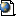 Электронные учебники по HTML, Word, Excel, VBAУчителям информатики и математики и их любознательным ученикам: сайт А.П. ШестаковаСПРавочнаяИНТерактивная система по ИНФОРМатике "Спринт-Информ"САПР КОМПАС-3D в образованииРазбор олимпиадных задач по информатикеОрловский региональный компьютерный центр "Помощь образованию": электронные учебники и методические материалы по информатике и ИТОнлайн-тестирование и сертификация по информационным технологиям (Центр компьютерного обучения "Специалист")Правовое обеспечение профессиональной деятельностиОсновная литератураДополнительная литератураИнтернет-ресурсыОфициальные сайты органов государственной власти Российской ФедерацииСервер органов государственной властиhttp://www.gov.ru/Информационно-правовые базы данныхОфициальный Интернет-сайт справочно-правовой системы «Гарант» Информация о многочисленных базах данных семейства "Гарант", их демонстрационные версии. Также представлены мониторинг законодательства и различные правовые обзоры.	http://www.garant.e-burg.ru/	Официальный Интернет-сайт справочно-правовой системы Консультант-Плюс On-Line версии справочных правовых систем "КосультантПлюс": КонсультантПлюс - ВерсияПроф, КонсультантПлюс - ЭкспертПриложение, КонсультантПлюс - МосковскийВыпуск, КонсультантПлюс: Россия-СНГ, ВопросыОтветы, ЦенныеБумаги и ряд других. Базы обновляются ежедневно. Доступ к ним возможен после процедуры регистрации. На сервере также публикуется еженедельное обозрение "Новое в российском законодательстве", где дается комментарий к основным нормативным документам, принятым за неделю.http://www.consultant.ru/Официальный Интернет-сайт справочно-правовой системы «Кодекс» Содержит различные правовые базы данных по российскому законодательству, в частности: экономическое законодательство России, бухгалтерский учет и налогообложение (помощник бухгалтера), международное право и ряд других баз. Доступ к последним осуществляется на коммерческой основе.http://www.kodeks.ru/manage/page                             Тематические сайты по правуИнтернет-портал "Авторское право в России" Размещена самая полная подборка нормативно - правовых актов по авторскому праву и смежным правам России, а также международные договоры и конвенции. Раздел «Законы» обновляется по мере принятия новых нормативно-правовых документов. В разделе «Организации» посетители могут получить информацию об российских и международных организациях в области авторского права, смежных прав, интеллектуальной собственности. Новостные блоки сайта регулярно пополняются, информируя посетителей сайта о событиях вокруг авторского права, как в России, так и за рубежом. На сайте размещены материалы международных конференций.	http://www.copyright.ru/Виртуальные библиотекиПравовой портал в сфере культуры Информационно-справочная база нормативных документов по культуреhttp://pravo.roskultura.ru/	Электронная библиотека Гумер (Гуманитарные науки)http://www.gumer.info4.3. Общие требования к организации образовательного процесса при реализации профессионального модуляМенеджмент в социально-культурной сфереТребования к условиям проведения занятийРеализация профессионального модуля осуществляется:Реализация профессионального модуля осуществляется:Требования к условиям организации учебной практикиЦели и задачи, программы и формы отчетности определяются колледжем и доводятся до студентов до начала практики.Требования к условиям консультационной помощи обучающимся При выполнении курсовой работы по модулю предусматривается проведение консультаций с обучающимися в пределах отведенного времени. Форма проведения консультаций (групповые, индивидуальные, письменные, устные) определяется колледжем.Требования к условиям организации внеаудиторной деятельности обучающихсяВнеаудиторная работа сопровождается методическим обеспечением.Реализация профессионального модуля обеспечивается доступом каждого обучающегося к базам данных и библиотечным фондам. Во время самостоятельной подготовки студенты обеспечиваются бесплатным доступом к сети Интернет.4.4. Кадровое обеспечение образовательного процессаТребования к квалификации педагогических кадров, обеспечивающих обучение по междисциплинарному курсу: наличие высшего профессионального образования, соответствующего профилю модуля.Опыт деятельности в организациях соответствующей профессиональной сферы является обязательным.Требования к квалификации педагогических кадров, осуществляющих руководство практикой: специалисты с высшим профессиональным образованием – преподаватели междисциплинарных курсов. 5. Контроль и оценка результатов освоения профессионального модуля Менеджмент в социально-культурной сфере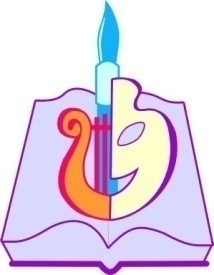 Государственное профессиональное образовательное учреждение Республики Коми«КОМИ РЕСПУБЛИКАНСКИЙ КОЛЛЕДЖ КУЛЬТУРЫ ИМ. в. т. чИСТАЛЕВА»рабочая программапрофессионального модуляПМ.03 Менеджмент в социально-культурной сфереМДК 03.01 Менеджмент в социально-культурной сфередля студентов, обучающихся по специальности51.02.02 Социально-культурная деятельность           По виду: Организация и постановка   культурно- массовых мероприятий и театрализованных представлений     (углубленная подготовка)Сыктывкар2018ББК  65.291.2Р 13ББК  65.291.2Р 13ББК  65.291.2Р 13ББК  65.291.2Р 13Рабочая программа профессионального модуля разработана на основе Федерального государственного образовательного стандарта по специальности среднего профессионального образованияРабочая программа профессионального модуля разработана на основе Федерального государственного образовательного стандарта по специальности среднего профессионального образованияРабочая программа профессионального модуля разработана на основе Федерального государственного образовательного стандарта по специальности среднего профессионального образованияРабочая программа профессионального модуля разработана на основе Федерального государственного образовательного стандарта по специальности среднего профессионального образованияРабочая программа профессионального модуля разработана на основе Федерального государственного образовательного стандарта по специальности среднего профессионального образованияРабочая программа профессионального модуля разработана на основе Федерального государственного образовательного стандарта по специальности среднего профессионального образованиякоднаименование специальностинаименование специальностинаименование специальностинаименование специальности51.02.02  Социально-культурная деятельностьСоциально-культурная деятельностьСоциально-культурная деятельностьСоциально-культурная деятельность(основная профессиональная образовательная программа среднего профессионального образования углубленной подготовки)(основная профессиональная образовательная программа среднего профессионального образования углубленной подготовки)(основная профессиональная образовательная программа среднего профессионального образования углубленной подготовки)(основная профессиональная образовательная программа среднего профессионального образования углубленной подготовки)(основная профессиональная образовательная программа среднего профессионального образования углубленной подготовки)(основная профессиональная образовательная программа среднего профессионального образования углубленной подготовки)Фамилия, имя, отчествоУченая степень (звание)[квалификационная категория]Должность1Гусева Надежда ФедоровнаВысшая квалификационная категорияПреподаватель ГПОУ РК «Колледж культуры»2Сподина Ирина Владимировна-Преподаватель ГПОУ РК «Колледж культуры»3Притчина Светлана Алексеевна-Преподаватель ГПОУ РК «Колледж культуры»4Веснин Игорь НиколаевичВысшая квалификационная категорияПреподаватель ГПОУ РК «Колледж культуры»5Пинаевская Елена ИвановнаПервая квалификационная категорияПреподаватель ГПОУ РК «Колледж культуры»6Беккер Елена ИвановнаВысшая квалификационная категорияПреподаватель ГПОУ РК «Колледж культуры»Техническую и содержательную экспертизу рабочей программы профессионального модуля и контрольно- оценочных средств провелиТехническую и содержательную экспертизу рабочей программы профессионального модуля и контрольно- оценочных средств провелиФамилия, имя, отчествоДолжность1Бакулина Ольга ЛеонидовнаДиректор МАУК „Дом развития культуры и искусства“2Кузнецова Галина ИзосимовнаДиректор ГАУ РК «Центр народного творчества и повышения квалификации»Согласовано с Педагогическим советом  ГПОУ РК «Колледж культуры»Согласовано с Педагогическим советом  ГПОУ РК «Колледж культуры»Согласовано с Педагогическим советом  ГПОУ РК «Колледж культуры»Протокол № 1 от «07» сентября 2018 г.Протокол № 1 от «07» сентября 2018 г.Протокол № 1 от «07» сентября 2018 г.                                                                                                                        © ГПОУ РК «Колледж культуры»20181.Паспорт рабочей программы профессионального модуля42.Результаты освоения профессионального модуля73.Структура и содержание профессионального модуля94.Условия реализации профессионального модуля625.Контроль и оценка результатов освоения профессионального модуля70ПМ.03Менеджмент в социально-культурной сферепо специальности51.02.02  Социально-культурная деятельностьСоциально-культурная деятельностьСоциально-культурная деятельностьСоциально-культурная деятельность[код][наименование специальности полностью][наименование специальности полностью][наименование специальности полностью][наименование специальности полностью]укрупненной группы специальностейукрупненной группы специальностейукрупненной группы специальностейукрупненной группы специальностей51.00.00Культуроведение и социокультурные проектыМенеджмент в социально-культурной сфереПК 3.1.Обеспечивать эффективное функционирование и развитие учреждения (организации) социально-культурной сферы.ПК 3.2.Использовать знание в области предпринимательства в профессиональной деятельности.ПК 3.3.Участвовать в финансово-хозяйственной деятельности учреждений (организаций) социально-культурной сферы.ПК 3.4.Работать с коллективом исполнителей, соблюдать принципы организации труда.ПК 3.5.Использовать информационные и телекоммуникационные технологии в профессиональных целях.ПК 3.6.Соблюдать этические и правовые нормы в сфере профессиональной деятельности.только в рамках реализации специальности51.02.02  Социально-культурная деятельность[код][наименование специальности полностью]в дополнительном профессиональном образовании при реализации программ повышения квалификации и переподготовки.в дополнительном профессиональном образовании при реализации программ повышения квалификации и переподготовки.в дополнительном профессиональном образовании при реализации программ повышения квалификации и переподготовки.в дополнительном профессиональном образовании при реализации программ повышения квалификации и переподготовки.руководства учреждением (организацией) культуры (структурным подразделением), составления планов и отчетов его работы;подготовки документов бухгалтерского учета;работы с прикладными компьютерными программами;работы с нормативно-правовой документацией;использовать нормативно-управленческую информацию в своей деятельности;организовывать, анализировать и оценивать работу коллектива исполнителей, учреждения (организации) культуры;находить оптимальные варианты при решении управленческих и хозяйственных задач;составлять планы и отчеты;решать организационные задачи, стоящие перед коллективом;осуществлять контроль за работой кадров;составлять документы бухгалтерского учета;использовать программное обеспечение в профессиональной деятельности;применять компьютеры и телекоммуникационные средства;использовать нормативные правовые документы в работе;защищать свои права в соответствии с трудовым законодательством;осуществлять сотрудничество с органами правопорядка и социальной защиты населения;сущность и характерные черты современного менеджмента, внешнюю и внутреннюю среду организации;цикл менеджмента, стратегические и тактические планы в системе менеджмента;структуру организации, систему методов управления;принципы организации работы коллектива исполнителей, роль мотивации и потребностей;процесс принятия и реализации управленческих решений;принципы руководства (единоначалие и партнерство), стили руководства;особенности менеджмента в социально-культурной сфере, систему и структуру управления культурой;основные этапы управленческой деятельности в сфере культуры;цели и задачи управления учреждениями (организациями) культуры;принципы организации и анализ работы коллектива исполнителей и учреждения (организации) культуры;систему управления трудовыми ресурсами, планирование потребности в трудовых ресурсах;принципы отбора кадров, профессиональной ориентации и социальной адаптации в коллективе;методики оценки результатов деятельности, контроля за деятельностью кадров;понятие и принципы маркетинга, рынок как объект маркетинга, сегментацию рынка;суть маркетинговой деятельности учреждения (организации) культуры, поиск рыночной ниши, правила создания новых услуг;ценовую и сбытовую политику учреждения (организации), цели и виды продвижения услуг, способы стимулирования сбыта, значение рекламы;стратегическое маркетинговое планирование;законодательные и нормативные акты Российской Федерации по бухгалтерскому учету и аудиту;основы бухгалтерского учета, его виды и задачи, объекты учета;первичные учетные документы, их реквизиты, сводную учетную документацию;процесс регулирования бухгалтерского учета;порядок и сроки проведения инвентаризации имущества и обязательств;состав и формы бухгалтерской отчетности, периодичность, адреса и сроки ее представления;условия хранения документов бухгалтерского учета;основные принципы, методы и свойства информационных и телекоммуникационных технологий;прикладное программное обеспечение и информационные ресурсы профессиональной деятельности;возможности использования сети Интернет и других сетей в профессиональной деятельности;историю и современное состояние законодательства о культуре;основные законодательные акты и другие нормативные документы, регулирующие трудовые отношения;права и обязанности работников социально-культурной сферы;правовые принципы деятельности учреждений (организаций) социально-культурной сферы;всего часоввсего часов592в том числев том числемаксимальной учебной нагрузки обучающегосямаксимальной учебной нагрузки обучающегося556часов, в том числечасов, в том числеобязательной аудиторной учебной нагрузки обучающегосяобязательной аудиторной учебной нагрузки обучающегосяобязательной аудиторной учебной нагрузки обучающегося371часов,самостоятельной работы обучающегосясамостоятельной работы обучающегосясамостоятельной работы обучающегося185часов;производственной практикипроизводственной практики36часов.часов.Менеджмент в социально-культурной сфереКодНаименование результата обученияПК 3.1.Обеспечивать эффективное функционирование и развитие учреждения (организации) социально-культурной сферы.ПК 3.2.Использовать знание в области предпринимательства в профессиональной деятельности.ПК 3.3.Участвовать в финансово-хозяйственной деятельности учреждений (организаций) социально-культурной сферы.ПК 3.4.Работать с коллективом исполнителей, соблюдать принципы организации труда.ПК 3.5.Использовать информационные и телекоммуникационные технологии в профессиональных целях.ПК 3.6.Соблюдать этические и правовые нормы в сфере профессиональной деятельности.ОК 1.Понимать сущность и социальную значимость своей будущей профессии, проявлять к ней устойчивый интерес.ОК 2.Организовывать собственную деятельность, определять методы решения профессиональных задач, оценивать их эффективность и качество.ОК 3.Решать проблемы, оценивать риски и принимать решения в нестандартных ситуациях.ОК 4.Осуществлять поиск, анализ и оценку информации, необходимой для постановки и решения профессиональных задач, профессионального и личностного развития.ОК 5.Использовать информационно-коммуникационные технологии для совершенствования профессиональной деятельности.ОК 6.Работать в коллективе, обеспечивать его сплочение, эффективно общаться с коллегами, руководством, потребителями.ОК 7.Ставить цели, мотивировать деятельность подчиненных, организовывать и контролировать их работу с принятием на себя ответственности за результат выполнения заданий.ОК 8.Самостоятельно определять задачи профессионального и личностного развития, заниматься самообразованием, осознанно планировать повышение квалификации.ОК 9.Ориентироваться в условиях частой смены технологий в профессиональной деятельности.Коды профессиональных компетенцийНаименование разделов профессионального модуляВсего часов (максимальная учебная нагрузка и практики)Объем времени, отведенный на освоение междисциплинарного курса (курсов)Объем времени, отведенный на освоение междисциплинарного курса (курсов)Объем времени, отведенный на освоение междисциплинарного курса (курсов)Объем времени, отведенный на освоение междисциплинарного курса (курсов)Объем времени, отведенный на освоение междисциплинарного курса (курсов)ПрактикаПрактикаКоды профессиональных компетенцийНаименование разделов профессионального модуляВсего часов (максимальная учебная нагрузка и практики)Обязательная аудиторная учебная нагрузка обучающегосяОбязательная аудиторная учебная нагрузка обучающегосяОбязательная аудиторная учебная нагрузка обучающегосяСамостоятельная работа обучающегосяСамостоятельная работа обучающегосяУчебная, часовПроизводственная (по профилю специальности), часов (если предусмотрена рассредоточенная практика)Коды профессиональных компетенцийНаименование разделов профессионального модуляВсего часов (максимальная учебная нагрузка и практики)Всего, часовв т.ч. лабораторные работы и практические занятия, часовв т.ч., курсовая работа (проект), часовВсего, часовв т.ч., курсовая работа (проект), часовУчебная, часовПроизводственная (по профилю специальности), часов (если предусмотрена рассредоточенная практика)12345678910ПК 3.1 - 3.6Раздел 1. Менеджмент в социально-культурной сфере135904845ПК 3.1ПК 3.4-3.6Раздел 2. Управление персоналом59393320ПК 3.1ПК 3.4-3.6Раздел 3. Основы маркетинга106714635ПК 3.2ПК 3.3ПК 3.6 Раздел 4. Основы бухгалтерского учета114765038ПК 3.5Раздел 5. Информационное обеспечение профессиональной деятельности85573628ПК 3.1ПК 3.4ПК 3.6Раздел 6. Правовое обеспечение профессиональной деятельности57382419ПК 3.1-3.6Производственная практика3636Всего:556+36пр37118536ПМ 03  Менеджмент в социально-культурной сфере[код]Наименование разделов междисциплинарных курсов (МДК) профессионального модуля (ПМ) и темСодержание учебного материала, лабораторные работы и практические занятия, самостоятельная работа обучающихся, курсовая работа (проект) (если предусмотрены)Объем часовУровень освоения,У,З,ПК1234МДК 03.01 Менеджмент в социально-культурной сфереРаздел 1.  Менеджмент в социально-культурной сфере.VII семестр72/24/48Тема 1. Культура, социально-культурная сфера  и менеджмент.Содержание4,5/1,5/3теоретическое занятие1 З7,З9ОК1,ПК 3.1.Социально-культурная сфера  как объект управления. Виды социокультурного менеджмента. Модели управления. Цели и задачи управления учреждениями культуры.Самостоятельная работаОпределить типы менеджеров (таблица разрабатывается самостоятельно).Тема 2. Система механизмов менеджмента.Содержание4,5/1,5/3практическое занятие1,2З3,У1ОК2, ПК3.1Лекция – беседа: Система методов управления. Организационно – административный механизм. Экономический механизм. Работа с персоналом. Информационный механизмПрактическое занятиеРазработка должностной инструкции специалиста-организатора досуга. Самостоятельная работаЗнакомство с Уставом учреждения культуры.Тема 3. Особенности менеджмента в сфере культуры.- Особенности менеджмента, обусловленные спецификой социально – культурного  продукта. Содержание4,5/1,5/3теоретическое занятие2 З7ОК1,ПК 3.1Дискуссия: Понятие, сущность  и особенности российского менеджмента в социально-культурной сфере.Основные функции менеджмента. Менеджер как профессионал по организации и управлению производством, сбытом и сервисом, обладающий административно-хозяйственной самостоятельностью. Самостоятельная работаИзучение литературы по теме.Тема 3. Особенности менеджмента в сфере культуры.- Основные характеристики потребителей в сфере социально-культурной деятельности.Содержание4,5/1,5/3практическое занятие3З7, У1ОК6, ПК3.3Культурная среда – потребитель. Типологии коммуникации: профессиональные и непрофессиональные; индивидуальные и групповые; активные, целенаправленные, пассивные и др.Практическое занятиеХарактеристика потребителей и мотивов их поведения. Самостоятельная работаОзнакомиться со спецификой коммерческой деятельности учреждений культуры по оказанию услуг.Тема 4. Государственное регулирование в сфере культуры.- Роли государства в управлении сферой культуры.Содержание4,5/1,5/3теоретическое занятие1,2З3,З9ПК3.1.Роли государства в управлении сферой культуры. Государство и сфера культуры. Определение приоритетов поддержки и развития культуры: зарубежный и отечественный опыт.   Ориентиры культурной политики РоссииСамостоятельная работаАнализ моделей  социокультурного управления.Тема 5. Ресурсное обеспечение деятельности в сфере культуры.- Источники финансирования деятельности в сфере культуры.Содержание 4,5/1,5/3теоретическое занятие1,2З7ПК3.3.Источники финансирования деятельности в сфере культуры: бюджетные и внебюджетные.Самостоятельная работаИзучение литературы по теме.Тема 6. Ресурсное обеспечение деятельности в сфере культуры.- Коммерческая деятельность учреждений культуры.Содержание4,5/1,5/3практическое занятие3У3ПК3.3.Коммерческая деятельность учреждений культуры, платные услуги.Практическое заданиеАнализ перечня и условий предоставления платных услуг (на выбор студента).Самостоятельная работаЗакрепление материала: ответы на контрольные вопросы, предложенные преподавателем.Предложить ресурсы, обеспечивающие предоставление услуг населению клубными учреждениями.Тема 7.  Фандрайзинг - привлечение и аккумулирование финансовых средствиз различных источников.- Понятие фандрайзинга.Содержание5/1,5/3теоретическое занятие1,2З7ОК2,ПК3.3.Комплексность и глубина понятия фандрайзинговой деятельности. Ключевые характеристики фандрайзинга: виды,  принципы.Самостоятельная работаИзучение литературы по теме. Подготовка к семинару «Фандрайзинг в некоммерческих организациях».Тема 8.  Фандрайзинг - привлечение и аккумулирование финансовых средствиз различных источников.- Основные технологии фандрайзинга.Содержание4,5/1,5/3теоретическое занятие2З25,З27ОК3,ПК3.3,ПК3.5Деловая игра: Использование новейших информационных технологий и средств связи. Современная полиграфия, построение различных оригинал-макетов документов и материалов. Создание и ведение информационных баз данных о реальных и потенциальных донорах, степени и эффективности их втягивания в благотворительную или спонсорскую деятельность. Учет и контроль хода сбора средств, архивирование необходимых сведений. Самостоятельная работаЗакрепление материала: ответы на контрольные вопросы, предложенные преподавателем.Тема 9.  Фандрайзинг - привлечение и аккумулирование финансовых средствиз различных источников.- Планирование фандрайзинговой кампании.Содержание4,5/2/3практическое занятие3У3,У4ПК3.3.Разработка содержательной программы или проекта, под которые будут привлекаться средства. Подготовка всех необходимых информационных материалов (обращений, предложений, описаний проекта и т. д.). Определение оптимальных сроков для начала фандрейзинговой кампании. Определение круга доноров. Практическое заданиеМетод проекта: Предложить специальные фандрайзинговые мероприятия.Самостоятельная работаОпределить критерии  эффективностифандрейзинговой кампании.Тема 10.  Фандрайзинг - привлечение и аккумулирование финансовых средствиз различных источников.- Благотворительность, меценатство и спонсорство в культуре.Содержание5/2/3практическое занятие3У1,У3ПК 3.1.,ПК3.3.Тренинг: Спонсорство как вид рекламной деятельности, преследующей экономические цели.Благотворительная деятельность: основные признаки благотворительной деятельности.Меценатство как разновидность благотворительной деятельности в сфере культуры, науки, образования.Сходство и различие благотворительности и спонсорства.Практическое заданиеРазработка проекта информационного письма к потенциальному спонсору.Самостоятельная работаЗакрепление материала: ответы на контрольные вопросы, предложенные преподавателем.Разработать письменное обращение к потенциальному спонсору.Тема 11.  Технология планирования в сфере культуры.- Понятие планирования.Содержание4,5/1,5/3теоретическое занятие2З 2ПК3.1.Виды планов в сфере культуры. Организация плановой деятельности (этапы планирования). Методы планирования.Самостоятельная работаИзучение литературы по теме.Тема 12.  Технология планирования в сфере культуры.- Виды планов.  Содержание4,5/1,5/3практическое занятие3З 2, У4ПК3.1.По уровню принятия плановых решений. По срокам планирования. По содержанию планируемой деятельности. По степени директивности. Стратегические и тактические планы.Принципы планирования.Практическое заданиеМетод проекта:  Разработка плана проекта по структуре, предложенной преподавателем.Самостоятельная работаЗакрепление материала: ответы на контрольные вопросы, предложенные преподавателем. Подготовка к тестовому заданию по теме.Тема 13.  Технология планирования в сфере культуры.-  Принципы планирования.Содержание4,5/1,5/3практическое занятиеЗ 2, У4ПК3.1.Сущность и характеристика принципов, положенных   в основу планирования учреждений культуры. Принципы единства, непрерывности, гибкости, участия, четкости.Практическое заданиеСоздать  иерархию принципов по своему усмотрению.Выбрать 3 принципа и предложить конкретные формы или систему действий каждому.Самостоятельная работаИзучение литературы по теме.Тема 14.  Технология планирования в сфере культуры.- Программы культурного развития, их роль и сущность.Содержание5/2/3практическое занятие3У4З 2ПК3.2.Кейс – метод:  Понятие, роль и основные характеристики программ.Порядок и варианты разработки программ.Практическое заданиеПодготовить пакет документов: бизнес-планирование.Самостоятельная работаПодготовка к практическому занятию в форме контрольной работы по всем темам семестра.Разработка технологической карты конкретного мероприятия.Тема 16.  Технология планирования в сфере культуры.Содержание3/0/3практическое занятие3У4ПК3.1.Практическое занятие  в форме контрольной работы.Итого:72/24/48из них 27 практические занятияVIII семестр63/21/39/3Тема 14.  Учет, отчетность и контроль- Роль и значение учета, отчетности и контроля.  Виды учета и отчетности, требования к их организации.Содержание4/1/31З10ОК7, ПК3.1.Лекция – беседа: Роль и значение учета, отчетности и контроля.  Виды учета и отчетности, требования к их организации. теоретическое занятиеСамостоятельная работаКраткий конспект учебно-методического пособия: «Учет, отчётность и контроль в деятельности учреждений культуры».  Подготовка к тестовому заданию по теме.Тема 14.  Учет, отчетность и контроль.- Технология контроляСодержание5/2/3практическое занятие3У2, У6ОК7,ПК3.1.Основные виды (этапы) контроля: предварительный; текущий;итоговый (заключительный).Практическое занятиеРабота с формой статистического отчета по форме 7 НК.Самостоятельная работаЗакрепление материала: ответы на контрольные вопросы, предложенные преподавателем.Тема 15.  Учет, отчетность и контроль.Содержание1/0/1индивидуальное занятие3У4Провести анализ статистического отчета по форме 7 НК.Тема 16.  Информационные ресурсы  социокультурного менеджмента.- Информация как инструмент управления.Содержание5/2/3теоретическое занятие1З25ОК4Информация как средство коммуникации. Виды информации. Подсистемы информации.Самостоятельная работаЗакрепление материала: ответы на контрольные вопросы, предложенные преподавателем.Тема 17.  Информационные ресурсы  социокультурного менеджмента.- Современные информационные технологии и менеджмент в сфере культуры.Содержание5/2/3практическое занятие3З27,У2ОК4,ОК5ПК3.5.Информация как инструмент управления. Современные информационные технологии и менеджмент в сфере культуры. Региональные Интернет-ресурсы культурной деятельности.Практическое занятиеМозговой штурм: Определение  стратегических направлений использования новых информационных технологий в сфере культуры.Самостоятельная работаАнализ  республиканских интернет – порталов и сайтов учреждений социально – культурной сферы.Тема 18.  Программно-проектные технологии в сфере культуры- Программы и проекты в сфере культуры.Содержание5/2/3теоретическое занятие1,2З2ПК3.1.Дебаты: Программно-проектная деятельность учреждений культуры в современных условиях. Условия эффективного применения программно-проектного метода. Приоритеты программно-проектных технологий. Самостоятельная работаПодготовка к семинару: «Программно-проектный метод как инновационная технология управления в сфере культуры».Тема 19.  Программно-проектные технологии в сфере культуры- Программы культурного развития.Содержание5/2/3практическое занятие3У3,З2ПК3.2.Формирование и развитие социокультурных программ. Принципы,  формирования  целевых программ. Цель программирования. Этапы программирования. Финансирование программ. Программы и отраслевые планы.Практическое занятиеСеминар по теме.Самостоятельная работаАнализ социокультурной программы РК (на выбор).Тема 20. Программно-проектные технологии в сфере культуры-Проект как компонент целевой программы. Содержание5/2/3практическое занятие3З9У3,У4ПК3.1.,ПК3.3Технологии  социального проектирования. Принципы  социального проектирования. Алгоритм разработки социального проекта. Управление проектами в сфере культуры.Практическое занятиеМетод проекта: Разработка социокультурного проекта.Самостоятельная работаЗакрепление материала: ответы на контрольные вопросы, предложенные преподавателем.Тема 21. Программно-проектные технологии в сфере культуры.Содержание1/0/1индивидуальное занятие3У3,У4ПК3.1.,ПК3.3Разработка социокультурного проекта.Тема 22. Персонал-ориентированные  технологии социокультурного менеджмента- Формы управленческих отношений в коллективе.Содержание5/2/3теоретическое занятие2 З3,З8ПК3.4.ОК6, ОК7Основные этапы управленческой деятельности в сфере культуры. Формы управленческих отношений в коллективе. Управление кадрами в социокультурном учреждении. Самостоятельная работаОзнакомиться с положениями о стимулировании работников учреждений культуры.Тема 23. Персонал-ориентированные  технологии социокультурного менеджмента- Корпоративная культура как бренд-интегрированный менеджмент.Содержание4/1/3практическое занятие3 З4, У2ОК6 ,ОК7ПК3.4.,ПК3.6.Кейс – метод: Корпоративная культура как бренд-интегрированный менеджмент. Стимулирование и мотивация.Практическое занятиеОпределить практическую ценность и значение позитивной репутации учреждения культуры.Самостоятельная работаЗакрепление материала: ответы на контрольные вопросы, предложенные преподавателем.Тема 24. Организационная культура в системе менеджмента.Содержание5/2/3теоретическое занятие2З7ОК6,ОК8ПК3.1.,ПК3.6.Понятие и элементы организационной культурыФункции организационной культурыВиды организационных культур. Факторы формированияорганизационной культуры.Имидж организацииСамостоятельная работаРазработать слоган колледжа культуры.Тема 25. Организационная культура в системе менеджмента.Содержание1/0/1индивидуальное занятие3З7ОК6,ОК8ПК3.1.,ПК3.6.Разработать комплекс  мероприятий по формированию позитивного имиджа учреждений культуры, направленных на конкретную группуТема 26. Организационная культура как фактор развития социально-культурных учреждений.Содержание4/1/3практическое занятие3У2, З7ОК6,ОК8ПК3.1.,ПК3.6.Деловая игра: Особенности организационной культуры в социально-культурной сфере.Влияние организационной культуры на деятельность культурно-досуговых учреждений Республики Коми.Практическое занятиеПроанализировать элементы организационной культуры учреждения культуры по предложенной схеме. Самостоятельная работаРоль организационной культуры в развитии учреждений культуры Республики Коми.Тема 27.  Эффективность менеджмента в сфере культуры.Содержание4/1/3теоретическое занятие1,2З3,З7,З8ОК 2., ПК3.1.Лекция – беседа: Содержание понятия «эффект» и «эффективность». Виды эффективности. Уровни анализа эффективности в сфере культуры. Самостоятельная работаИзучение литературы по теме.Тема 28.Управление  качеством в процессе организации социально-культурной деятельности.Содержание4/1/3практическое занятие3 З10, У2ОК 2., ПК3.1.Методы анализа эффективности. Управление  качеством в процессе организации социально- культурной деятельности.Практическое занятиеХарактеристика методов анализа эффективности по  вопросам, предложенным преподавателем.Самостоятельная работаПовторение материала.Итого семестр:63/21/39/3из них 21 практические занятияИтого:135/45/87/3из них 48 практические занятияЭкзамен МДК 03.01Выполнение тестово-практического задания.Квалификационный экзамен ПМ.03Защита портфолио по освоению профессиональных и общекультурных компетенций.Оформление задания по самоанализу для портфолио.Тип портфолио: портфолио смешанного типа.Требования к структуре и оформлению портфолио: портфолио представляет собой индивидуальную папку-накопитель, демонстрирующую умение студентов предоставлять на основе сбалансированных формализованных показателей структурированную и систематизированную информацию о собственном профессиональном развитии, личных достижениях в изучении дисциплины.Государственный экзаменВопросы:Особенности менеджмента социально – культурной сферы.Условия формирования социокультурного менеджмента.Формирование имиджа учреждения культуры.Стимулирование и мотивация. Создание мотивационных условий.Система механизмов менеджмента в социально- культурной сфере. Культура менеджмента и организационная культура учреждения.Эффективность менеджмента в сфере культуры.Виды социокультурного менеджмента.Исторические этапы формирования менеджмента.Социокультурная деятельность как объект управления.Ресурсы  социально – культурной сферы.Специфика менеджмента в учреждениях культуры.Организационные отношения в коллективах учреждения культуры.МДК 03.01 Менеджмент в социально-культурной сфереРаздел 2.  Управление персоналомVIII семестр59/20/39Тема 1. Введение.Сущность и понятие кадровой политики организации.Содержание5/2/3теоретическое занятие1ПК 3.4.  ОК 1.У 5.  З 10. Тема 1. Введение.Сущность и понятие кадровой политики организации.Предмет, задачи и структура изучаемой дисциплины. Изменение содержания деятельности учреждений культуры в условиях рыночных отношений. Теоретическое и практическое значение дисциплины в подготовке специалистов социально-культурной деятельности.Сущность и понятие кадровой политики организации. Элементы кадровой политики организации, цели, задачи кадровой политики.Принципы кадровой политики. Виды кадровой политики.Тема 1. Введение.Сущность и понятие кадровой политики организации.Самостоятельная работаТема 1. Введение.Сущность и понятие кадровой политики организации.Изучение литературы по теме.Знакомство с Планом мероприятий по реализации комплекса мер по кадровому обеспечению развития отрасли культуры на 2016-2020 годы».Тема 2.  Этапы проектирования кадровой политики.Содержание5/2/3практическое занятие2ПК 3.4.  ОК 5.У 1.  З 10. Этапы проектирования кадровой политики. Документирование кадровой политики. Взаимосвязь кадровой политики и стратегии управления персоналом организации.Практические занятияРассмотреть понятия темы и зафиксировать их содержание (работа по группам).Самостоятельная работаПодготовка к семинару по вопросу: Набор, отбор и прием персонала.Тема 3.  Набор, отбор и прием персонала.  Содержание5/2/3практическое занятие3ПК 3.4.  ПК 3.6. ОК 9.У 5.  З 11.  З 12. Тема 3.  Набор, отбор и прием персонала.  Планирование персонала. Набор, отбор и прием персонала.  Управление карьерой персонала. Деловая оценка персонала. Высвобождение персонала.Тема 3.  Набор, отбор и прием персонала.  Практические занятияТема 3.  Набор, отбор и прием персонала.  1.Семинар по теме.Тема 3.  Набор, отбор и прием персонала.  Самостоятельная работаТема 3.  Набор, отбор и прием персонала.  Подготовка к семинару по вопросу «Адаптация персонала. Обучение персонала».Тема 4.  Адаптация персонала. Обучение персонала.Содержание5/2/3практическое занятие3ПК 3.4.  ПК 3.6. ОК 9.У 5.  З 11.  З 12. Трудовая адаптация персонала. Цели адаптации персонала. Процесс адаптации персонала. Формы адаптации Виды адаптации. Классификация адаптации. Программа адаптации персонала.Аспекты адаптации.Обучение персонала. Цели обучения. Оценка потребности в обучении. Планирование программ подготовки.Практическое занятие1.Семинар по теме.2.Кейс «Моделирование карьеры сотрудника организации».Самостоятельная работаПодготовка к семинару «Мотивация и стимулирование трудовой деятельности персонала».Тема 5.  Мотивация и стимулирование трудовой деятельности персонала.Содержание5/2/3практическое занятие3ПК 3.4.  ПК 3.6. ОК 7.У 5.  З 11.  З 12. Сущность и функция мотивации труда. Отличие мотиваци и стимулирования труда. Классификация трудовых мотивов.Основные правила повышения эффективности мотивационных мероприятийМотивационная модель достижения цели через потребности.Практическое занятие1.Семинар по теме.2.Работа в минигруппах: использование каждой группой одной из систем мотивации и доказательство ее эффективности.Самостоятельная работа1.Изучение литературы по теме.2.Подготовка к тестовому заданию по теме «Мотивация и стимулирование трудовой деятельности персонала».Тема 6. Регламентация труда персоналаСодержание5/2/3практическое занятие2ПК 3.4.  ПК 3.6. ОК 9.У 5.  З 11.  З 12. Тема 6. Регламентация труда персоналаСущность, содержание, функции и элементы организации труда персонала на предприятии. Методика и практика нормирования труда персонала организации.Индивидуальное планирование рабочего времени руководителей и специалистов. Техника личной работы руководителя (специалиста). Организация, планировка и оснащение рабочих мест руководителей и специалистов. Регламентация труда сотрудников. Понятие регламента предприятия. Регламентация УП. Положение о подразделениях. Должностные инструкции. Контракты.Тема 6. Регламентация труда персоналаПрактические занятияТема 6. Регламентация труда персонала1.Анализ должностных инструкций (по структуре, предложенной преподавателем).Тема 6. Регламентация труда персоналаСамостоятельная работаТема 6. Регламентация труда персонала1.Изучение литературы по теме к устному опросу-обсуждению. 2. Выполнение задания, связанного с самостоятельным поиском и аналитической обработкой информации: разработать положение о структурном подразделении учреждения культуры.Тема 7.   Понятие компетенции и компетентности.Содержание5/2/3теоретическое занятие2ПК 3.1.   ОК 4.У 5.  З 10.  Тема 7.   Понятие компетенции и компетентности.Понятие компетенции и компетентности. Модели компетенций. Структура компетентности. Классификация компетенций. Тема 7.   Понятие компетенции и компетентности.Самостоятельная работаТема 7.   Понятие компетенции и компетентности.1.Изучение литературы по теме к устному опросу-обсуждению.2.Конспект «Классификация компетенций» по методическому пособию «Модель специалиста-организатора досуга» - менеджер социально-культурной деятельности».Тема 8.   Этапы разработки модели компетенций.Содержание4/1/3практическое занятие3ПК 3.1.   ОК 4.У 5.  З 10.  Этапы разработки модели компетенций. Использование модели компетенций при разработке систем стимулирования персонала. Подход к определению комплексной оценки компетенций персонала.Практические занятия1.Разработать Карту компетенций специалиста учреждения культуры (в соответствии со специализацией).Самостоятельная работаПодготовка конспекта-обобщения учебного материала: Вопросы формирования кадрового потенциала в отрасли культуры.Тема 9.  Инновации в управлении персоналомСодержание4/1/3практическое занятие3ПК 3.4.  ПК 3.5. ОК 9.У 5.  З 10.  Тема 9.  Инновации в управлении персоналомИнновационный потенциал персонала организации. Методологические основы инновационного процесса в управлении персоналом. Особенности управления персоналом в инновационной организации.Факторы, влияющие на степень инновационности персонала. Инновационный проект как организационная форма нововведений в управлении персоналом. Концепция инновационного развития организации и управления персоналом.Тема 9.  Инновации в управлении персоналомПрактические занятияТема 9.  Инновации в управлении персоналомОпределить приоритетные качества сотрудников (данные заложить в предложенную таблицу).Тема 9.  Инновации в управлении персоналомСамостоятельная работаТема 9.  Инновации в управлении персоналом1.Предложить уровни развития инновационного потенциала персонала.2.Подготовка к семинару «Конфликты в системе управления персоналом организации».Тема 10.  Конфликты в системе управления персоналом организацииСодержание5/2/3практическое занятие3 ПК 3.6. ОК 3.У 6.  З 10.   Тема 10.  Конфликты в системе управления персоналом организацииПрирода возникновения конфликтов в организации, их виды и значение.Форма, структура и динамика конфликтов. Причины конфликтов и их устранение. Профилактика конфликтных ситуаций. Управление конфликтами.Тема 10.  Конфликты в системе управления персоналом организацииПрактические занятияТема 10.  Конфликты в системе управления персоналом организацииСеминар «Управление конфликтами».Тема 10.  Конфликты в системе управления персоналом организацииСамостоятельная работаТема 10.  Конфликты в системе управления персоналом организации1.Изучение литературы по теме к устному опросу-обсуждению.2.Кейс: анализ конфликтных ситуаций и используемых в них стратегий. Тема 11.  Персональный менеджментСодержание4/1/3практическое занятие3ПК 3.1.  ОК 8.У 5.  З 11.  Тема 11.  Персональный менеджментОрганизация рабочего пространства и создание благоприятных условий труда.Оснащенность необходимыми средствами труда.Тема 11.  Персональный менеджментПрактические занятияТема 11.  Персональный менеджментРабота в минигруппах: разработка правил и рекомендаций по созданию эффективных условий работы.Тема 11.  Персональный менеджментСамостоятельная работаТема 11.  Персональный менеджмент1.Изучить литературу по теме к устному опросу-обсуждению.Тема 12.  Оценка эффективности управления персоналомСодержание4/1/3практическое занятие3ПК 3.4.  ПК 3.6. ОК 9.У 5.  У 6.  З 10.  З 13. Тема 12.  Оценка эффективности управления персоналомПонятие эффективности управления персоналом. Критерии эффективности управления персоналом. Составляющие эффективности управления. Методы оценки эффективности управления персоналом. Расчет затрат, связанных с совершенствованием системы управления персоналом. Оценка социальной эффективности совершенствования системы управления персоналом.Тема 12.  Оценка эффективности управления персоналомПрактические занятияТема 12.  Оценка эффективности управления персоналомРабота в минигруппах: разработка критериев эффективности управления персоналом.Тема 12.  Оценка эффективности управления персоналомСамостоятельная работаТема 12.  Оценка эффективности управления персоналомПодготовка к дифференцированному зачету.Дифференцированный зачет1. Кейс: анализ конкретных ситуаций по управлению персоналом.3/0/3практическое занятие3ПК 3.4.  ОК 9.У 5.  З 11.  З 12. Итого:59/20/39из них 33 часа практические занятияКвалификационный экзамен ПМ.03Защита портфолио по освоению профессиональных и общекультурных компетенций.Оформление задания по самоанализу для портфолио.Тип портфолио: портфолио смешанного типа.Требования к структуре и оформлению портфолио: портфолио представляет собой индивидуальную папку-накопитель, демонстрирующую умение студентов предоставлять на основе сбалансированных формализованных показателей структурированную и систематизированную информацию о собственном профессиональном развитии, личных достижениях в изучении дисциплины.Государственный экзаменВопросы Современные подходы к управлению персоналом.Кадровая политика организации: назначение, типы, этапы формирования.Руководитель как субъект деятельности по управлению персоналом. Мотивация как функция управления персоналом.Планирование персонала как этап работы по формированию кадрового состава организации.Набор персонала как этап работы по формированию кадрового состава организации.Отбор персонала как этап работы по формированию кадрового состава организации.Методы отбора персонала. Собеседование при приеме на работу как метод отбора персонала.Развитие кадрового состава организации.Профессиональная адаптация как этап работы по развитию кадрового состава организации.Подготовка и обучение персонала как этап работы по развитию кадрового состава организации.Оценка результатов деятельности сотрудников как этап работы по развитию кадрового состава организации.Методы оценки результатов деятельности сотрудников. Аттестационное собеседование.Формирование деловой карьеры специалиста. Роль руководителя в ее обеспечении.Адаптация специалиста к коллективу и изменение его поведенияФормирование деловой карьеры специалиста. Роль руководителя в ее планировании и обеспеченииЦели и принципы обучения персонала. Формы и методы обучения.Методы оценки эффективности труда персоналаОтбор персонала: основные требования, факторы влиянияАттестационное собеседование как способ оценки производственной деятельности специалиста.Методы и формы оценки результатов труда сотрудников, их специфика.Системы мотивации и стимулирования трудовой деятельности.Инновации в управлении персоналом.Управление конфликтами в организации.Регламентация труда персонала.Компетентностный подход в управлении персоналом.МДК 03.01 Менеджмент в социально-культурной сфереРаздел 3. Основы маркетингаVII семестр48/16/32Тема 1. Введение Содержание3/1/2теоретическое занятие2ПК 3.1.   ОК 1.У 3.  З 14.  Тема 1. Введение Предмет, задачи и структура изучаемой дисциплины. Природа и роль маркетинга в сфере культуры. Изменение содержания деятельности учреждений СКД в условиях рыночных отношений. Теоретическое и практическое значение дисциплины в подготовке специалистов социально-культурной деятельности.Тема 1. Введение Самостоятельная работаТема 1. Введение Заполнение таблицы по опорному конспекту «Введение в дисциплину «Основы маркетинга».Тема 2.  История становления и развития маркетинга социально-культурной деятельностиРоль маркетинга и его масштабы в современных условияхСодержание3/1/2теоретическое занятие2ПК 3.1.   ОК 9.У 3.  З 14.  Тема 2.  История становления и развития маркетинга социально-культурной деятельностиРоль маркетинга и его масштабы в современных условияхМаркетинг и культура. Основные исходные идеи маркетинга. Предпосылки возникновения маркетинга СКД. Эволюция маркетинга. Влияние глобализации на современные процессы маркетинга СКД. Роль маркетинга и его масштабы в современных условиях. Тема 2.  История становления и развития маркетинга социально-культурной деятельностиРоль маркетинга и его масштабы в современных условияхСамостоятельная работаТема 2.  История становления и развития маркетинга социально-культурной деятельностиРоль маркетинга и его масштабы в современных условияхПодготовка реферата по истории становления и развития маркетинга социально-культурной деятельности.Маркетинг и культураСодержание3/1/2практическое занятие3Целевые направления маркетинга в сфере культуры. Некоммерческая сущность маркетинга СКД.Практические занятияПодобрать и проанализировать примеры определений понятия «маркетинг». Составить таблицу по предложенной схеме - задание № 32 из «Портфеля специалиста».Самостоятельная работаПодготовка мультимедийной презентации (не более 10 кадров) по основным направлениям и возможностям применения маркетинга в СКД.Направления и возможности применения маркетинга в СКДСодержание3/1/2практическое занятие3Условия эффективного использования маркетинга в сфере культуры: знание рынка потребителей, социальных сил, мотиваций попечителей, приоритетных направлений, видов и форм услуг.Практические занятияОбсуждение-анализ презентаций.Самостоятельная работаПодготовка к тестовому заданию по истории маркетинга.Тема 3.  Понятие и сущность маркетинга в учреждениях социально-культурной сферыПредмет, методы, функции, цели и задачи маркетинга в СКДСодержание3/1/2теоретическое занятие2ПК 3.1.   ОК 9.У 3.  З 14.  Тема 3.  Понятие и сущность маркетинга в учреждениях социально-культурной сферыПредмет, методы, функции, цели и задачи маркетинга в СКДРазвитие маркетинга в сфере культуры, досуга и искусства. Теория социально-культурного маркетинга.Тема 3.  Понятие и сущность маркетинга в учреждениях социально-культурной сферыПредмет, методы, функции, цели и задачи маркетинга в СКДСамостоятельная работаТема 3.  Понятие и сущность маркетинга в учреждениях социально-культурной сферыПредмет, методы, функции, цели и задачи маркетинга в СКДИзучение литературы по теме к устному опросу-обсуждению.Специфика маркетинга досуговых программ и проектовСодержание3/1/2практическое занятие3Маркетинговая концепция разработки и реализации социально-культурных проектов как целенаправленная и содержательная деятельность.Практические занятияДеловая игра «Спонсирование социально-культурных проектов» (экспертная оценка проектов студентами).Самостоятельная работаПодготовка к тестовому заданию по теме: «Понятие и сущность маркетинга в учреждениях социально-культурной сферы».Схема организации маркетинговых мероприятий в учреждениях СКДСодержание3/1/2практическое занятие3Схема организации маркетинговых мероприятий в учреждениях СКД— совокупность целей, стратегий маркетинга, а также мероприятий по их реализации для определенного интервала времени.Практические занятия1.Разработка пакета сценарных материалов для организации циклов мероприятий учреждения культуры для определенных категорий населения.Самостоятельная работаВыполнение задания, связанного с самостоятельным поиском и аналитической обработкой информации: разработать схему организации маркетинговых мероприятий в учреждениях СКД (по выбору студента).Функции маркетингаСодержание3/1/2практическое занятие3Специфические функции маркетинга: аналитическая функция, комплексное исследование рынка, рыночной среды и мотиваций потребителя, оценка собственных возможностей фирмы (предприятия).Научно-техническая и производственно-сбытовая функции маркетинга. Коммуникационная функция маркетинга. Общие функции маркетинга. Плановая функция маркетинга. Организационная функция маркетинга. Контрольная функция маркетинга. Практические занятияЗащита схем организации маркетинговых мероприятий в учреждениях СКД, реализующих функции маркетинга (по выбору студента).Самостоятельная работаПодготовка сообщений по характеристике функций, методов и принципов маркетинга.Принципы маркетингаСодержание3/1/2практическое занятие3Принципы маркетинга: нацеленность на четкий коммерческий результат; комплексный подход к достижению поставленных целей на основе анализа потребностей, прогнозирования рынка, изучения товара, рекламы, стимулирования сбыта; максимальный учет условий и требований выбранного рынка с одновременным целенаправленным воздействием на него; долговременность целей направленных на товары, обладающие принципиально новыми потребительскими свойствами и обеспечивающие долгосрочный  успех; адаптивная предприимчивость, обеспечивающая быструю и эффективную реакцию на изменения внешней среды и проявление инициативы как формы управления производством и сбытом продукции. Практические занятияОсуждение-анализ рефератов по темам «Функции и принципы маркетинга».Самостоятельная работаЗакрепление материала: ответы на контрольные вопросы, предложенные преподавателем.Тема 4.  Социальный маркетинг в сфере культурыПонятие и сущность социального маркетингаСодержание3/1/2теоретическое занятие2ПК 3.6.   ОК 3.У 3.  З 15.  Тема 4.  Социальный маркетинг в сфере культурыПонятие и сущность социального маркетингаПонятие и сущность социального маркетинга. Содержание и особенности проявления концепции социально-этического маркетинга в сфере культуры. Тема 4.  Социальный маркетинг в сфере культурыПонятие и сущность социального маркетингаСамостоятельная работаТема 4.  Социальный маркетинг в сфере культурыПонятие и сущность социального маркетингаПодготовка презентации идеи, проекта по структуре, предложенной преподавателем.Социальные технологии в маркетинге сферы культурыСодержание3/1/2практическое занятие3Социальные технологии в маркетинге сферы культуры включают два стратегических направления:презентацию и продвижение организации и ее деятельности;презентацию и продвижение конкретных товаров или услуг. Практические занятияОхарактеризовать содержание форм социального маркетинга в сфере культурыСамостоятельная работаПодготовка краткого конспекта по характеристике социальных технологий в маркетинге сферы культуры.Тема 5. Маркетинговая среда учреждений социально-культурной сферыПонятие маркетинговой среды учреждений СКДСодержание3/1/2теоретическое занятие2ПК 3.4.   ОК 6.У 5.  З 14.  Тема 5. Маркетинговая среда учреждений социально-культурной сферыПонятие маркетинговой среды учреждений СКДМаркетинговая среда как совокупность активных субъектов и сил, влияющих на деятельность учреждений культуры.Тема 5. Маркетинговая среда учреждений социально-культурной сферыПонятие маркетинговой среды учреждений СКДСамостоятельная работаТема 5. Маркетинговая среда учреждений социально-культурной сферыПонятие маркетинговой среды учреждений СКДКраткий конспект по теме из книги: Новаторов, В. Е. Социально-культурный маркетинг: история, теория, технология: учебное пособие для студентов высших и средних специальных учебных заведений культуры и искусства. – Санкт-Петербург [и др.]: Лань: Планета музыки, 2015. – 381  с.Микро- и макросреда маркетинговой деятельности СКДСодержание3/1/2практическое занятие3Характеристика субъектов микро- и макросреды маркетинговой деятельности учреждений культуры.Практические занятияПроанализировать маркетинговую среду учреждения культуры (по предложенной шкале).Самостоятельная работаПодготовка к семинару по темам: «Компоненты микросреды маркетинга СКД» и «Основные составляющие макросреды».Компоненты микросреды маркетинга СКД Содержание3/1/2практическое занятие3Компоненты микросреды маркетинга СКД (кадровое обеспечение, сведения о специфике производимых услуг, ценовое обеспечение, имидж, рейтинг учреждения, способы рекламы и т.д.).Практические занятияРазработка схемы внутреннего взаимодействия по осуществлению маркетинговой деятельности учреждения культуры.Самостоятельная работаЗакрепление материала: ответы на контрольные вопросы, предложенные преподавателем.Потребители продуктов культурной деятельностиСодержание3/1/2практическое занятие3Потребители как главный элемент маркетинговой системы. Поведение потребителей на рынках товаров и услуг. Важнейшие направления изучения потребителей. Практические занятия1.Определение факторов, влияющих на покупательское поведение.Самостоятельная работа1.Определить качественные характеристики основных групп пользователей услугами сферы досуга.Основные составляющие макросредыСодержание3/1/2практическое занятие3Основные составляющие макросреды (социальные, экономические, научные, политические, демографические и культурные факторы).Практические занятияРазработка схемы внешнего взаимодействия по осуществлению маркетинговой деятельности учреждения культуры.Самостоятельная работаПодготовка к контрольной работе.Итого:48/16/32из них 22 часа практические занятияVIII семестр58/19/39Тема 6.   Специфика рынка культурных услуг Определение рынков. Классификация рынков. Сегментация рынка культурных услугСодержание4/1/3теоретическое занятие2ПК 3.5.   ОК 7.У 3.  З 15. З 17. Тема 6.   Специфика рынка культурных услуг Определение рынков. Классификация рынков. Сегментация рынка культурных услугОпределение рынков. Классификация рынков. Сегментация рынка культурных услуг. Классификация аудитории культуры. Отношения социально-культурная деятельность – потребитель – рынок. Тема 6.   Специфика рынка культурных услуг Определение рынков. Классификация рынков. Сегментация рынка культурных услугСамостоятельная работаТема 6.   Специфика рынка культурных услуг Определение рынков. Классификация рынков. Сегментация рынка культурных услугИзучение литературы по теме к устному опросу-обсуждению.Определить характерные черты, свойственные услугам отрасли культуры.Понятие и сущность услуг в СКДСодержание4/1/3практическое занятие3Понятие и сущность услуг в СКД. Классификация и анализ услуг в сфере свободного времени населения.Практические занятияПроанализировать по предложенной матрице культурно-досуговую услугу (на выбор студента).Самостоятельная работаПодготовка к тесту «Основные характеристики услуг».Маркетинговая деятельность и жизненный цикл услугиСодержание4/1/3теоретическое занятие2Маркетинговая деятельность и жизненный цикл услуги. Этапы разработки услуг (творческий, организационный, финансовый).Самостоятельная работаВыполнение задания, связанного с самостоятельным поиском и аналитической обработкой информации: привести примеры из опыта работы учреждений культуры по жизненному циклу товара/услуги.Оценка социально-культурной значимости и экономической рентабельности услуг учреждений культурыСодержание5/2/3практическое занятие3Оценка социально-культурной значимости и экономической рентабельности услуг учреждений культурыПрактические занятияРазработка групп стандартов определения эффективности.Самостоятельная работаКонспект-обобщение материала по теме: Методика оценки эффективности деятельности учреждения культурно-досугового типа.Тема 7.  Маркетинговые исследования в социально-культурной деятельностиПонятие и виды маркетинговых исследованийСодержание5/2/3теоретическое занятие2ПК 3.1.   ОК 3.У 3.  З 15.  Тема 7.  Маркетинговые исследования в социально-культурной деятельностиПонятие и виды маркетинговых исследованийПонятие и виды маркетинговых исследований. Объекты маркетинговых исследований. Программа маркетинговых исследований в СКД, ее структура и содержание. Выбор методов проведения маркетинговых исследований. Организация проведения маркетинговых исследований. Тема 7.  Маркетинговые исследования в социально-культурной деятельностиПонятие и виды маркетинговых исследованийСамостоятельная работаТема 7.  Маркетинговые исследования в социально-культурной деятельностиПонятие и виды маркетинговых исследованийПодготовка сообщений по результатам анкетирования (взаимосвязь с дисциплиной «Социально-культурная деятельность»).SWOT-анализ и факторный анализ в процессе определения маркетинговых возможностей организаций культурыСодержание4/1/3практическое занятие3SWOT-анализ и факторный анализ в процессе определения маркетинговых возможностей организаций культуры.Практические занятияПровести SWOT-анализ конкретного учреждения культуры (по выбору студента)Самостоятельная работаВыполнение задания, связанного с самостоятельным поиском и аналитической обработкой информации по SWOT-анализу.Тема 8. Маркетинговые коммуникации учреждений культурыЗадачи коммуникационной политики и пути их решения. Коммуникационные программыСодержание5/2/3теоретическое занятие2ПК 3.5.   ОК 5.У 3.  З 15, З16.  Тема 8. Маркетинговые коммуникации учреждений культурыЗадачи коммуникационной политики и пути их решения. Коммуникационные программыЗадачи коммуникационной политики и пути их решения. Коммуникационные программы. Цели, структура и бюджет продвижения. Тема 8. Маркетинговые коммуникации учреждений культурыЗадачи коммуникационной политики и пути их решения. Коммуникационные программыСамостоятельная работаТема 8. Маркетинговые коммуникации учреждений культурыЗадачи коммуникационной политики и пути их решения. Коммуникационные программыКонспект по теме из книги: Новаторов, В. Е. Социально-культурный маркетинг: история, теория, технология: учебное пособие для студентов высших и средних специальных учебных заведений культуры и искусства. – Санкт-Петербург [и др.]: Лань: Планета музыки, 2015. – 381  с.Стимулирование сбытаСодержание5/2/3практическое занятие3Стимулирование сбыта.Практические занятияОпределение основных целей и средств PR – задание № 37 из «Портфеля специалиста».Самостоятельная работаИзучение литературы по теме к устному опросу-обсуждению.Реклама как инструмент маркетингаСодержание4/1/3практическое занятие3Реклама как инструмент маркетинга. Особенности современных рекламных технологий. Практические занятияВыбор каналов информации в зависимости от вида мероприятияСамостоятельная работаВыбор средств рекламы для привлечения целевой аудитории – задание № 36 из «Портфеля специалиста».Стимулирование продвижения культурных услуг на основе использования технологий PRСодержание4/1/3практическое занятие3Стимулирование продвижения культурных услуг на основе использования технологий PR (Public Relations).  Связи с общественностью.Практические занятияОзнакомиться с комплектом имиджевых публикаций организации: задание № 38 из «Портфеля специалиста».Самостоятельная работаПодготовка к семинару «Ценовая политика в социально-культурной сфере».Тема 9.  Ценообразование на услуги культурыМесто цены в общей системе финансового регулированияСодержание5/2/3практическое занятие3ПК 3.3.   ОК 3.У 3.  З 16.  Тема 9.  Ценообразование на услуги культурыМесто цены в общей системе финансового регулированияМесто цены в общей системе финансового регулирования. Розничные цены. Цена как один из важнейших экономических инструментов управления деятельностью организаций культуры. Тема 9.  Ценообразование на услуги культурыМесто цены в общей системе финансового регулированияПрактические занятияТема 9.  Ценообразование на услуги культурыМесто цены в общей системе финансового регулированияСеминар «Ценовая политика в социально-культурной сфере».Тема 9.  Ценообразование на услуги культурыМесто цены в общей системе финансового регулированияСамостоятельная работаТема 9.  Ценообразование на услуги культурыМесто цены в общей системе финансового регулированияИзучение литературы по теме к устному опросу-обсуждению.Задачи и политика ценообразования в сфере СКДСодержание4/1/3практическое занятие3Задачи и политика ценообразования в сфере СКД.Практические занятияРассчитать стоимость услуги (на выбор).Самостоятельная работаПодготовка конспекта по учебно-методическому пособию «Цена услуги».Тема 10.  Организация маркетинговых служб в социально-культурной сфереСодержание5/2/3теоретическое занятие2ПК 3.1.   ОК 4.У 3.  З 17.  Тема 10.  Организация маркетинговых служб в социально-культурной сфереМодели организации маркетинговых служб в социально-культурной сфере: американская, французская, российская. Принципы построения маркетинговых служб в сфере культуры. Основные направления деятельности маркетинговых служб в социально-культурной сфере. Должностные обязанности специалиста отдела маркетинга в организациях культуры.Самостоятельная работаОзнакомиться с моделями организации маркетинговых служб по Интернет-источникам.Итого семестр:58/19/39из них 24 часа практические занятияИтого:106/35/71из них 46 часов практические занятияЭкзамен МДК 03.01Выполнение тестово-практического задания.Квалификационный экзамен ПМ.03Защита портфолио по освоению профессиональных и общекультурных компетенций.Оформление задания по самоанализу для портфолио.Тип портфолио: портфолио смешанного типа.Требования к структуре и оформлению портфолио: портфолио представляет собой индивидуальную папку-накопитель, демонстрирующую умение студентов предоставлять на основе сбалансированных формализованных показателей структурированную и систематизированную информацию о собственном профессиональном развитии, личных достижениях в изучении дисциплины.Государственный экзаменВопросы:Маркетинговая среда организаций культуры.Услуга как специфический товар в социально-культурной сфере.Типы и виды стратегии маркетинга.Социальная сущность маркетинга.Основные средства рекламы в социально-культурной сфере.Цель, задачи, функции и принципы маркетинга в социально-культурной сфере.Маркетинговый комплекс: внешние и внутренние факторы.Цена и ценообразование в некоммерческих организациях культуры. Маркетинговые исследования в деятельности учреждений культуры. 10.Имидж учреждения и организационная культура. 11.Стимулирование продвижения культурных услуг на основе использования технологий PR. 12.Потребители – главный элемент маркетинговой системы.13.Миссия и социальные функции учреждения культуры. 14.Маркетинговые технологии в сфере культуры.1234МДК 03.01 Менеджмент в социально-культурной сфереРаздел 4. Основы бухгалтерского учетаVII семестр48/16/32Тема 1. Введение. Основные виды хозяйственного учета и их характеристика. Содержание3/1/2теоретическое занятие1ПК 3.3.   ОК 1.З 19.  Тема 1. Введение. Основные виды хозяйственного учета и их характеристика. Предмет, задачи и структура изучаемой дисциплины. Природа и роль бухгалтерского учёта и его место в системе управления в сфере культуры. Тема 1. Введение. Основные виды хозяйственного учета и их характеристика. Самостоятельная работаТема 1. Введение. Основные виды хозяйственного учета и их характеристика.    Подготовка краткого конспекта по статье «Бухгалтерский учет как элемент культуры» из Интернет-ресурса: https://buh.ru/- Введение. Основные виды хозяйственного учета и их характеристикаСодержание3/1/2теоретическое занятие2- Введение. Основные виды хозяйственного учета и их характеристикаИзменение содержания деятельности учреждений СКД в условиях рыночных отношений.- Введение. Основные виды хозяйственного учета и их характеристикаСамостоятельная работа- Введение. Основные виды хозяйственного учета и их характеристикаПодготовка краткого конспекта по типовой характеристике КДУ и современных культурных комплексов по учебному пособию: Организация деятельности учреждений культуры клубного типа [Текст]: учебное пособие /Под общей редакцией Н.П. Гончаровой. – СПб.: Издательство «Лань», 2015.  – С. 15-33- Введение. Основные виды хозяйственного учета и их характеристикаСодержание3/1/2теоретическое занятие1Теоретическое и практическое значение дисциплины в подготовке специалистов социально-культурной деятельности.Самостоятельная работа1.Изучение литературы по теме.Тема 2. Цель, содержание и пользователи бухгалтерского учета.Содержание3/1/2теоретическое занятие2ПК 3.3.   ОК 4.З 19.История развития бухгалтерского учета. Самостоятельная работаПодготовка сообщения по истории развития бухгалтерского учета. - Цель, содержание и пользователи бухгалтерского учетаСодержание3/1/2теоретическое занятие2Хозяйственный учет, его сущность и значение. Виды хозяйственного учета. Самостоятельная работаЗаполнение таблицы по учебнику: Богаченко, В.М. Основы бухгалтерского учета- Цель, содержание и пользователи бухгалтерского учетаСодержание3/1/2практическое занятие3Понятие бухгалтерского учета. Измерители, применяемые в бухгалтерском учете. Функции бухгалтерского учета. Практическое занятиеЗнакомство с документацией.Самостоятельная работаПодготовка к тестовому заданию по теме «Хозяйственный и бухгалтерский учет»- Цель, содержание и пользователи бухгалтерского учетаСодержание2/0/2практическое занятие3Требования к ведению бухгалтерского учета.Тема 3. Нормативное регулирование бухгалтерского учета.Содержание3/1/2теоретическое занятие1ПК 3.3.  ПК 3.6. ОК 9.З 18.  З 19.Тема 3. Нормативное регулирование бухгалтерского учета.Федеральные законодательные акты, определяющие роль, место и значение бухгалтерского учета. Положения (стандарты) по бухгалтерскому учету. Тема 3. Нормативное регулирование бухгалтерского учета.Самостоятельная работаТема 3. Нормативное регулирование бухгалтерского учета.Ознакомиться с действующими законодательными актами в области бухучета по Интернет-источникам.- Нормативное регулирование бухгалтерского учетаСодержание4/2/2теоретическое занятие2Внутренние нормативные документы организации. Нормативное регулирование бухгалтерского учета.Самостоятельная работаЗаполнение таблицы «Уровни регулирования бухучета в РФ» по Интернет-источникам- Нормативное регулирование бухгалтерского учетаСодержание3/1/2практическое занятие3Практическое занятиеСеминар по теме. Анализ внутренних нормативных документов организации.Самостоятельная работаПодготовка к семинару по теме «Нормативное регулирование бухгалтерского учета».Тема 4. Требования и допущения в бухгалтерском учетеСодержание3/1/2теоретическое занятие2ПК 3.3.  ПК 3.6. ОК 9.З 18, З 21 Базовые (допущения) и основные (требования) принципы ведения бухгалтерского учета. Самостоятельная работаПодготовка краткого конспекта по основным принципам ведения бухгалтерского учета-  Требования и допущения в бухгалтерском учетеСодержание3/1/2теоретическое занятие2Положение по бухгалтерскому учету «Учетная политика организации» (ПБУ 1/98) (утв. Приказом Минфина России от 09.12.98 № 60н).Самостоятельная работа    Подготовка краткого конспекта по ПБУ «Учетная политика организации»Тема 5. Предмет и метод бухгалтерского учетаСодержание4/2/2теоретическое занятие1ПК 3.3.  ОК 5.З 20,21,22.  У 7.Классификация имущества предприятия. Хозяйственные средства и их классификация. Самостоятельная работаПодготовка схемы «Классификация хозяйственных средств по составу и размещению»- Предмет и метод бухгалтерского учетаСодержание Источники формирования средств, их классификация. Кругооборот хозяйственных средств.3/1/2практическое занятие3Практическое занятиеСеминар по теме.Самостоятельная работаПоиск и подготовка 3-4 схем по теме «Кругооборот хозяйственных средств», анализ схем по Интернет-источникам - Предмет и метод бухгалтерского учетаЭлементы метода бухгалтерского учета. Инвентаризация. Порядок и сроки проведения инвентаризации имущества и обязательств3/1/2практическое занятие3Практическое занятиеСоставление необходимой документации для проведения инвентаризацииСамостоятельная работаЗакрепление материала: письменные ответы на контрольные вопросы, предложенные преподавателем.Подведение итогов семестра Содержание2/0/2практическое занятие3Семинар по пройденным темам семестраИтого за семестр:48/16/32из них 12 часов практические занятияVIII семестр66/22/39/5Тема 6. Права и обязанности главного бухгалтераСодержание5/2/3теоретическое занятие1 ПК 3.3.  ПК 3.6. ОК 2.З 18.  З 19.У 7.Требования, назначение, права, обязанности, освобождение от должности главного бухгалтераСамостоятельная работаИзучение темы и конспект-обобщение по учебнику Богаченко, В.М. Основы бухгалтерского учета- Права и обязанности главного бухгалтера.Разработка должностной инструкции главного бухгалтера.1/0/0/1индивидуальноепрактическое занятие3Тема 7. План счетов бухгалтерского учета.Содержание5/2/3теоретическое занятие1ПК 3.3.  ПК 3.6. ОК 9.З 20.  З 21.Понятие о счетах бухгалтерского учета, их назначение и строение. Счета активные пассивные и активно-пассивные. Обороты и остатки на счетах порядок их подсчета. Понятие двойной записи, ее сущность и значение. Самостоятельная работаПодготовка краткого конспекта по плану счетов бухгалтерского учета по учебнику-  План счетов бухгалтерского учета.Содержание5/2/3практическое занятие3Понятие бухгалтерской проводки. Бухгалтерские проводки простые и сложные. Понятие корреспонденции счетов. Синтетические счета и субсчета, их взаимосвязь.Самостоятельная работаАналитическая обработка информации, составление схем строения активного, пассивного и активно-пассивного счетов-  План счетов бухгалтерского учета.Содержание5/2/3практическое занятие3Обобщение данных бухгалтерского учета: оборотная ведомость по синтетическим счетам, аналитическим счетам, шахматная оборотная ведомость, количественно-суммовая оборотная ведомость.Практические занятия1.Составить оборотную ведомость.Самостоятельная работаПодготовка к заданию по составлению оборотной ведомости по синтетическим и аналитическим счетам по Интернет-источникам-  План счетов бухгалтерского учета.Содержание Составление корреспонденции счетов по хозяйственным операциям. Анализ составленной оборотной ведомости2/0/0/2индивидуальноепрактическое занятие3Тема 8. Документация хозяйственных операций и документооборот.Содержание5/2/3практическое занятие1ПК 3.2, ПК 3.3.  ОК 9.З 20.  У 7.Значение бухгалтерских документов. Первичные учетные документы. Самостоятельная работаПодготовка краткого конспекта по документации и значению бухгалтерских документов по учебникуПрактические занятияАнализ, составление и оформление бухгалтерских документов.- Документация хозяйственных операций и документооборот.Содержание5/2/3практическое занятие2Требования пре6дъявляемые к заполнению документов. Исправление ошибочных записей в документах.Практические занятияСоставление и оформление бухгалтерских документов.Самостоятельная работаИзучение литературы по теме.- Документация хозяйственных операций и документооборот.СодержаниеУнификация и стандартизация документов. Классификация документов.  Реквизиты документов. Приемка, проверка и обработка документов.5/2/3практическое занятие2Практические занятияАнализ бухгалтерских документов.Самостоятельная работаКраткий конспект темы по классификации документов по учебникуТема 9. Бухгалтерская отчетность. Бухгалтерский баланс.Содержание5/2/3теоретическое занятие1ПК 3.2, ПК 3.3.  ОК 9.З 23.  З 24.У 7.Понятие бухгалтерского баланса, его структура и содержание: актив, пассив, разделы, статьи. Виды балансов. Самостоятельная работаПодготовка краткого конспекта по определению и структуре  бухгалтерского баланса, его видам по учебнику- Бухгалтерская отчетность. Бухгалтерский баланс.Содержание5/2/3практическое занятие3Понятие бухгалтерского баланса, его структура и содержание: актив, пассив, разделы, статьи. Виды балансов.Практические занятияБухгалтерский баланс в реальной структуре социально-культурной сферы.Семинар по теме.Самостоятельная работаЗаполнение таблицы по учебнику- Бухгалтерская отчетность. Бухгалтерский баланс.Содержание5/2/3практическое занятие3Понятие бухгалтерского баланса, его структура и содержание: актив, пассив, разделы, статьи. Виды балансов.Практические занятияСеминар по теме.Самостоятельная работаПодготовка к семинару по теме «Бухгалтерский баланс в реальной структуре социально-культурной сферы».- Бухгалтерская отчетность. Бухгалтерский баланс.СодержаниеАнализ бухгалтерской баланса ГПОУ РК «Колледж культуры»1/0/0/1Индивидуальное занятие3- Бухгалтерская отчетность. Бухгалтерский баланс.СодержаниеСостав и формы бухгалтерской отчетности, периодичность, адреса и сроки ее представления3/0/3практическое занятие3- Бухгалтерская отчетность. Бухгалтерский баланс.СодержаниеАнализ бухгалтерской отчетности ГПОУ РК «Колледж культуры»1/0/0/1Индивидуальное занятие3Тема 10. Условия хранения документов бухгалтерского учета. Регулирование бухгалтерского учетаСодержаниеУсловия хранения документов бухгалтерского учета Процесс  регулирования бухгалтерского учета3/2/3лекция3ПК 3.2, ПК 3.3.  ОК 2.З 21.,З 24Самостоятельная работаПодготовка к дифференцированному зачету.Дифференцированный зачетВыполнение тестово-практического задания3/0/3практическое занятие3ПК 3.3.  ОК 9.З 19.У 7.Итого за семестр:66/22/39/5из них 38 часа практические занятияИтого:114/38/71/5из них 50 часа практические занятияКвалификационный экзамен ПМ.03Защита портфолио по освоению профессиональных и общекультурных компетенций.Оформление задания по самоанализу для портфолио.Тип портфолио: портфолио смешанного типа.Требования к структуре и оформлению портфолио: портфолио представляет собой индивидуальную папку-накопитель, демонстрирующую умение студентов предоставлять на основе сбалансированных формализованных показателей структурированную и систематизированную информацию о собственном профессиональном развитии, личных достижениях в изучении дисциплины.Государственный экзаменВопросы:Основные виды хозяйственного учета, их характеристики.Цель, содержание и пользователи бухгалтерского учета.Нормативное регулирование бухгалтерского учета в РФ.Требования и допущения в бухгалтерском учете.Предмет и метод бухгалтерского учета.Бухгалтерские счета. Их назначение строение и квалификация. План счетов бухгалтерского учета.Бухгалтерская отчетность. Бухгалтерский баланс.Документация хозяйственных операций и документооборот.Права и обязанности главного бухгалтера.1234МДК 03.01 Менеджмент в социально-культурной сфереРаздел 5. Информационное обеспечение профессиональной деятельностиVI семестр85/28/57Раздел 1. Прикладное программное обеспечение в профессиональной деятельностиТема 1. Теория цифрового представления звуковых данных. Аппаратное и программное обеспечение. Содержание5/2/3теоретическое занятие2ПК.3.5, У 8,9 З 25,26,Раздел 1. Прикладное программное обеспечение в профессиональной деятельностиТема 1. Теория цифрового представления звуковых данных. Аппаратное и программное обеспечение. Теория цифрового представления звуковых данных. Аппаратное и программное обеспечениеРаздел 1. Прикладное программное обеспечение в профессиональной деятельностиТема 1. Теория цифрового представления звуковых данных. Аппаратное и программное обеспечение. Самостоятельная работаРаздел 1. Прикладное программное обеспечение в профессиональной деятельностиТема 1. Теория цифрового представления звуковых данных. Аппаратное и программное обеспечение. ПрезентацияТема 2.  Интерфейс и  настройки аудиоредактора. Практическая работа Запись звукаСодержание4/1/3практическое занятие3Тема 2.  Интерфейс и  настройки аудиоредактора. Практическая работа Запись звукаИнтерфейс и  настройки аудиоредактора. Тема 2.  Интерфейс и  настройки аудиоредактора. Практическая работа Запись звукаПрактические занятияТема 2.  Интерфейс и  настройки аудиоредактора. Практическая работа Запись звукаЗапись звукаТема 2.  Интерфейс и  настройки аудиоредактора. Практическая работа Запись звукаСамостоятельная работаТема 2.  Интерфейс и  настройки аудиоредактора. Практическая работа Запись звукаПодготовка материалаТема 3.  Музыкальная фонограммаСодержание5/2/3практическое занятие3Тема 3.  Музыкальная фонограммаПрактические занятияТема 3.  Музыкальная фонограммаПрактическая работа создание музыкальной фонограммыТема 3.  Музыкальная фонограммаСамостоятельная работаТема 3.  Музыкальная фонограммаЗавершение работыТема 4.  Использование  спецэффектов для обработки звуковой информацииСодержание5/2/3практическое занятие3Тема 4.  Использование  спецэффектов для обработки звуковой информацииИспользование  спецэффектов для обработки звуковой информацииТема 4.  Использование  спецэффектов для обработки звуковой информацииПрактические занятияТема 4.  Использование  спецэффектов для обработки звуковой информацииОбработки звуковой информацииТема 4.  Использование  спецэффектов для обработки звуковой информацииСамостоятельная работаТема 4.  Использование  спецэффектов для обработки звуковой информацииОбработка звуковой информации.Тема 5.  Создание фонограммы сценического выступления и запись на CDСодержание5/2/3практическое занятие3Тема 5.  Создание фонограммы сценического выступления и запись на CDСоздание фонограммы сценического выступления и запись на CDТема 5.  Создание фонограммы сценического выступления и запись на CDСамостоятельная работаТема 5.  Создание фонограммы сценического выступления и запись на CDЗапись на CDТема 6.  Видеоредактор.Содержание6/1/5теоретическое занятие2Тема 6.  Видеоредактор.Виды редакторов. Назначение и возможности видеоредактора. Переходы и фильтры.Тема 6.  Видеоредактор.Самостоятельная работаТема 6.  Видеоредактор.Создание фильма (подготовка видеофрагментов).Тема 7.  Интерфейс программы InterVideoСодержание4/1/3практическое занятие3Тема 7.  Интерфейс программы InterVideoИнтерфейс программы InterVideoТема 7.  Интерфейс программы InterVideoПрактические занятияТема 7.  Интерфейс программы InterVideoСлайдшоуТема 7.  Интерфейс программы InterVideoСамостоятельная работаТема 7.  Интерфейс программы InterVideoПодготовка материала для слайд-шоу.Тема 8.  Элементы видеомонтажаСодержание4/1/3теоретическое занятие3Тема 8.  Элементы видеомонтажаЭлементы видеомонтажаТема 8.  Элементы видеомонтажаСамостоятельная работаТема 8.  Элементы видеомонтажаПодготовка материалаТема 9. Практическая работа. Клип.Содержание5/2/3практическое занятие3Тема 9. Практическая работа. Клип.Практические занятияТема 9. Практическая работа. Клип.КлипТема 9. Практическая работа. Клип.Самостоятельная работаТема 9. Практическая работа. Клип.Завершение работы. Защита работыРаздел 2. Прикладное программное обеспечение и информационные ресурсы в профессиональной деятельностиТема 1.  Использование ресурсов Интернета для поиска  информацииСодержание5/2/3теоретическое занятие2ПК.3.5., У 8,9, З 25, 27Раздел 2. Прикладное программное обеспечение и информационные ресурсы в профессиональной деятельностиТема 1.  Использование ресурсов Интернета для поиска  информацииПриложения. Использование ресурсов Интернета для поиска  информации.Раздел 2. Прикладное программное обеспечение и информационные ресурсы в профессиональной деятельностиТема 1.  Использование ресурсов Интернета для поиска  информацииСамостоятельная работаРаздел 2. Прикладное программное обеспечение и информационные ресурсы в профессиональной деятельностиТема 1.  Использование ресурсов Интернета для поиска  информацииПрезентацияТема 2.  Использование ресурсов Интернета для информационного обмена. (Соц. сети)Содержание5/2/3теоретическое занятие2Тема 2.  Использование ресурсов Интернета для информационного обмена. (Соц. сети)Использование ресурсов Интернета для информационного обмена. (Соц. сети)Тема 2.  Использование ресурсов Интернета для информационного обмена. (Соц. сети)Самостоятельная работаТема 2.  Использование ресурсов Интернета для информационного обмена. (Соц. сети)ПрезентацияТема 3.  Использование ресурсов Интернета для рекламно-информационной деятельностиСодержание5/2/3теоретическое занятие2Тема 3.  Использование ресурсов Интернета для рекламно-информационной деятельностиИспользование ресурсов Интернета для рекламно-информационной деятельностиТема 3.  Использование ресурсов Интернета для рекламно-информационной деятельностиСамостоятельная работаТема 3.  Использование ресурсов Интернета для рекламно-информационной деятельностиПрезентацияРаздел 3. Создание WEBстраничкиТема 1. Прикладное программное обеспечениеСодержание5/2/3теоретическое занятие2Раздел 3. Создание WEBстраничкиТема 1. Прикладное программное обеспечениеПрикладное программное обеспечениеРаздел 3. Создание WEBстраничкиТема 1. Прикладное программное обеспечениеСамостоятельная работаРаздел 3. Создание WEBстраничкиТема 1. Прикладное программное обеспечениеРазработка схемы проектаТема 2.  Создание WEB страничкиСодержание5/2/3практическое занятие3Тема 2.  Создание WEB страничкиСоздание WEB страничкиТема 2.  Создание WEB страничкиПрактические занятияТема 2.  Создание WEB страничкиСоздание WEB страничкиТема 2.  Создание WEB страничкиСамостоятельная работаТема 2.  Создание WEB страничкиПодготовка информационного содержания проектаТема 3.  Создание WEB страничкиСодержание5/2/3практическое занятие3Тема 3.  Создание WEB страничкиСоздание WEB страничкиТема 3.  Создание WEB страничкиПрактические занятияТема 3.  Создание WEB страничкиСоздание WEB страничкиТема 3.  Создание WEB страничкиСамостоятельная работаТема 3.  Создание WEB страничкиПодготовка дизайна проектаТема 4.  Создание WEB страничкиСодержание4/1/3практическое занятие3Тема 4.  Создание WEB страничкиСоздание WEB страничкиТема 4.  Создание WEB страничкиПрактические занятияТема 4.  Создание WEB страничкиСоздание WEB страничкиТема 4.  Создание WEB страничкиСамостоятельная работаТема 4.  Создание WEB страничкиЗавершение проектаТема 5.  Защита проектаСодержание4/1/3практическое занятие3Практические занятияЗащита проектаСамостоятельная работаПодготовка к зачету.Дифференцированный зачет3/0/3практическое занятие3Квалификационный экзамен ПМ.03Решение практических задач профессионально-правовой направленности с использованием информационных технологий (кейс-метод)Государственный экзаменВопросы:Аппаратное обеспечение компьютерной обработки звука.Оцифровка звука, цифро-аналоговый преобразователь, аналого-цифровой преобразователь.Наиболее распространенные звуковые форматы.Назначение и основные функции звукового редактора.Назначение и основные функции видеоредактора.Наиболее распространенные форматы видеофайлов.Сервисы Интернета в социально-культурной деятельности.Интернет-безопасность и проблема безопасности и конфиденциальности информации.1234МДК 03.01 Менеджмент в социально-культурной сфереРаздел 6. Правовое обеспечение профессиональной деятельности57/19/38РАЗДЕЛ I. Введение. Понятие и система права Российской Федерации.Тема 1.1.Введение. Понятие и система права Российской Федерации.Содержание3/1/2практическое занятие2,3Понятие и система права Российской Федерации.  Право и общечеловеческие ценности. Право и другие социальные нормы общества (мораль, обычаи и другие).  Практическая работаСоставить таблицу «Правовое регулирование социальных норм»Самостоятельная работаПодготовить сообщение «Обычаи в праве», «Мораль и право»Тема 1.2. Нормы права и правовые институты.Содержание3/1/2практическое занятие2,3Правовые акты. Нормы права и правовые институты. Правоотношения. Правомерное и неправомерное поведение. Реализация права. Юридическая ответственность.Практическая работаРабота с правовыми источниками. Анализ системы права (отрасли права) в России.Самостоятельная работаподготовить презентацию «Правомерное и неправомерное поведение: критерии, оценки», «Физические и юридические лица: общее и отличное» (на выбор студента)Раздел 2. Основы конституционного права. Права человека и гражданина.Тема 2.1. Основы конституционного права. Содержание3/1/2практическое занятие2,3Разработка и принятие Конституции РФ .  Порядок изменения и пересмотра Конституции. Содержание Конституции. Отличия Конституции . от предыдущих конституций СССР и России. Высшая юридическая сила Конституции и конституционный контроль.Практическое занятиеАнализ Федеративного устройства и организация государственной власти Российской Федерации. Основы социально-экономической структуры, политической системы, правового статуса личности и духовной жизни общества. Федеральные конституционные законы. Республика Коми – субъект Российской Федерации.Самостоятельная работа подготовка мультимедийной презентации «Отличия Конституции . от предыдущих конституций СССР и России», «Республика Коми – субъект Российской Федерации: особенности статуса, отличие от суверенного государства» (на выбор студента) Тема 2.2. Права человека и гражданина.Практическое занятиеВыписать из Конституции РФ основные права человека и гражданина. Записать обязанности государства по обеспечению прав. 3/1/2практическое занятие2,3Самостоятельная работаРецензирование Конституции Российской Федерации и Конституции Республики Коми.Раздел 3. Административное и гражданское право.Тема 3.1.  Понятие административного и гражданского права.Содержание3/1/2практическое занятие2, 3Понятие административного и гражданского права. Гражданские правоотношения. Субъекты гражданских правоотношений. Объекты гражданских прав (вещи, деньги, ценные бумаги, действия и услуги). Понятие и принципы осуществления гражданских прав и исполнения обязанностей.Практическая работаРабота с Административным и Гражданским кодексами РФ. Составить схему «Субъекты и объекты гражданских правоотношений».Самостоятельная работарецензирование Гражданского кодекса Российской ФедерацииТема 3.2. Физические и юридические лицаСодержание3/1/2практическое занятие2, 3Физические и юридические лица. Понятие физического лица. Юридические лица: понятие и признаки. Виды юридических лиц. Возникновение и прекращение юридического лица. Основания возникновения, изменения и прекращения  гражданских правоотношений.Практическая работаРабота с правовыми актами. Написать порядок  и условия возникновенияи прекращения юридического лица. Основания возникновения, изменения и прекращения  гражданских правоотношений.Самостоятельная работаСоставить таблицу: Права и дееспособность граждан.  Право- и дееспособность юридических лиц.Тема 3.3.   Административный проступок.Содержание3/1/2практическое занятие2, 3Административный проступок. Органы, уполномоченные рассматривать дела граждан в связи с административной ответственностью.Практическая работаСоставить таблицу: Административный проступок и виды административной ответственности.Самостоятельная работаПодготовить презентацию «Административная ответственность несовершеннолетних»Тема 3.4. Сделка. Представительство и доверенность.Содержание3/1/2практическое занятие2, 3Понятие сделки. Условия действительности сделки.Правовые последствия признания сделки недействительной.Практическая работаТаблица: «Отличительные особенности представительства и доверенности».Самостоятельная работаПодготовить презентацию «Виды сделок»Тема 3.5.   Договор. Обязательства.Содержание3/1/2практическое занятие2, 3Понятие и виды обязательств. Договор как основание возникновения обязательства. Понятие расчетных и кредитных обязательств.Обязательства по возмещению вреда. Практическая работаСодержание, заключение, изменение и расторжение договора.Обеспечение исполнения обязательств. Прекращение обязательств. Исполнение обязательств.Самостоятельная работаПодготовить презентацию «Условия ответственности за причинение вреда. Обязательства по возмещению вреда».Тема 3.6.  Собственность.Содержание3/1/2практическое занятие2, 3Право собственности физических и юридических лиц. Формы собственности. Право собственности на землю.Содержание права собственности и ограничение прав собственника.Способы приобретения права собственности. Приватизация. Практическая работаСоставить таблицу «Наследование по закону и завещанию».Самостоятельная работаПодготовить презентацию на тему «Формы собственности в России и их равноправие».Тема 3.7. Защита прав.Содержание3/1/2теоретическоезанятие2, 3Понятие и содержание права на защиту. Органы, осуществляющие защиту гражданских прав. Сроки возникновения и осуществления гражданских прав и исполнения обязанностей. Самостоятельная работаСоставить конспект «Сроки защиты гражданских прав. Исковая давность».Тема 3.8. Творческая деятельность.Содержание3/1/2практическое занятие2, 3Творческая деятельность и роль гражданского права в ее организации и охране. Правовые принципы деятельности учреждений (организаций) социально-культурной сферы. Понятие авторского права; его объекты и субъекты. Права авторов и их защита.Практическая работаСоставить схему: «Понятие патентного права; его объекты и субъекты. Защита прав патентообладателей и авторов».Самостоятельная работаПодготовка мультимедийной презентации «Авторское право. Защита авторских прав».Тема 3.9. Договор. Виды договоров.Содержание3/1/2практическое занятие2, 3Договор. Виды годоворов и условия их заключения.  Обязательства по возмещению вреда. Практическая работаСоставить сравнительную характеристику: «Договор купли-продажи», «Договор найма (аренды) жилого помещения», «Договоры подряда»Самостоятельная работаПодготовить презентацию «Защита прав потребителя».Раздел 4.  Трудовое право.Тема 4.1. Трудовое право.Содержание3/1/2практическое занятие2, 3Определение трудового права. Источники трудового права. Законодательные акты и нормативные документы,  регулирующие трудовые отношения) Трудовой договор (контракт).Практическая работаСоставить вариант трудового договораСамостоятельная работаРецензирование Трудового кодекса РФТема 4.2. Организация трудовой деятельности.Содержание3/1/2практическое занятие2, 3Практическая работаРабочее время и время отдыха.  Дисциплина и охрана труда. Заработная плата. Труд женщин и молодежи.Самостоятельная работаСоставить конспект «Порядок разрешения индивидуальных и коллективных трудовых споров»Раздел 5. Законодательство Российской Федерации о культуре.Тема 5.1. Законодательство Российской Федерации о культуре.Содержание2/1/1практическое занятие2, 3Общая характеристика законодательства РФ о культуре (история и современное состояние)Основные понятия законодательства РФ о культуре.Область применения Основ законодательства Российской Федерации о культуре.Права и обязанности работников социально-культурной сферы.Практическая работаСоставить таблицу: «Права и свободы человека в области культуры»Самостоятельная работаРецензирование Федерального Закона «Основы законодательства Российской Федерации о культуре»Подготовить презентацию «Правовое положение творческих работников».Тема 5.2.  Обязанности государства в сфере культуры.Содержание2/1 /1практическое занятие2, 3Практическая работаОбязанности государства в сфере культуры. Экономическое регулирование в области культуры. Полномочия органов власти и местного самоуправления в сфере культуры.Самостоятельная работаПодготовить сообщение «Проблемы деятельности творческих союзов»Раздел 6.  Творческие союзы в  Российской Федерации.Тема 6.1. Творческие союзы в  Российской Федерации.Содержание3/1/22, 3Практическая работаО Федеральном законе «О творческих работниках и творческих  союзах». Виды и организационно-правовые формы творческих союзов.  Правовое положение творческих работников. Самостоятельная работаПодготовка презентации «Творческие союзы в Республике Коми»Тема 6.2. Творческие союзы в  Республике КомиСодержание3/1/22, 3Практическая работаСоставить таблицу «Деятельность творческих союзов в Республике Коми».Подготовиться к дифференцированному зачётуДифференцированный зачётВыполнение тестово-практического задания2/-/22,3Квалификационный экзамен ПМ.03Решение практических задач профессионально-правовой направленности с использованием информационных технологий (кейс-метод)Государственный экзаменВопросы:Полномочия органов государственной власти в сфере культуры.Конституционные права и свободы в области культуры.Правовое положение творческих работников.Деятельность творческих союзов в республике Коми.Общая характеристика законодательства РФ о культуре.Организационно-правовые формы творческих союзов.1234Производственная практика (по профилю специальности)36Виды работ: Ознакомление с организацией практики: документация, программа практики, цели, задачи и ее содержание, контроль. Техника безопасности.Ознакомление с базой практики: виды услуг, предоставляемые учреждением; приоритетные направления, формы и методы работы.Планирование, отчетность в учреждениях социально-культурной сферы.Проектирование социально – культурной деятельности: программы, планы мероприятий. Создание организационных, нормативных условий для реализации социально - культурных проектов и программ.Экспертная оценка обоснования перечня востребованных социально – культурных услуг - формирование социального заказа; рефлексияОформление документовЗащита практикиКвалификационный экзамен ПМ.03Защита портфолио по освоению профессиональных и общекультурных компетенций.Оформление задания по самоанализу для портфолио.Тип портфолио: портфолио смешанного типа.Требования к структуре и оформлению портфолио: портфолио представляет собой индивидуальную папку-накопитель, демонстрирующую умение студентов предоставлять на основе сбалансированных формализованных показателей структурированную и систематизированную информацию о собственном профессиональном развитии, личных достижениях в изучении дисциплины.4.1.1учебного кабинетаКабинет организации социально-культурной деятельности[указывается наименование кабинетов, связанных с реализацией ПМ]4.1.2лабораторииинформатики и информационно-коммуникационных технологий;4.1.3залабиблиотека;читальный зал с выходом в сеть Интернет.№Наименования объектов и средств материально-технического обеспеченияПримечанияОборудование учебного кабинета1.Рабочие места по количеству обучающихся2.Рабочее место преподавателя3.Доска для мелаБиблиотечный фонд (книгопечатная продукция)1.Литература по темам разделов МДК – Д; К; Ф; ПГриф: рекомендовано к использованию в учебном процессе2.Методические пособия по темам разделов МДК – Д; К; Ф; ПГриф: рекомендовано к использованию в учебном процессеПечатные пособия1.Опорные конспекты2.Методические рекомендации по выполнению практических и самостоятельных работ3.Методические пособияЦифровые образовательные ресурсыЦифровые компоненты учебно-методических комплексов1.УМК «Социально-культурная деятельность»2.УМК «Основы экономики социально-культурной сферы»3.УМК «Основы психологии и педагогики»Коллекция цифровых образовательных ресурсов1.Режим доступа: http://school-collection.edu.ru/2.Режим доступа: http://window.edu.ru/window/library/ 3.Режим доступа: http://www.psylist.net/pedagogika/inovacii.htm   4.Режим доступа: http://www.smartboard.ru/  5.Режим доступа: http://www.businessgames.ru/Экранно-звуковые пособия1.Видеофильмы 2.Аудиозаписи №Наименования объектов и средств материально-технического обеспеченияПримечанияТехнические средства обучения (средства ИКТ)Телевизор с универсальной подставкой Сканер с приставкой для сканирования слайдовПринтер лазерныйМультимедиа проекторСтол для проектораЭкран (на штативе или навесной)№Выходные данные печатного изданияГод изданияГриф1. Певцова, Е. А. Право: основы правовой культуры: рекомендовано Министерством образования и науки РФ : учебник для 11 класса общеобразовательных учреждений: базовый и профильный уровни: в 2 ч. / Е. А. Певцова. – 9-е изд. – Москва : «Русское слово», 2013.2013Реком.2.Никитин, А. Ф. Право. 10-11 классы : учебник : базовый и углублённый уровни / А. Ф. Никитин, Т. И. Никитина. – 3-е изд., стер. – Москва : Дрофа, 2016. – 447,[1] с.2016Реком.№Выходные данные печатного изданияГод изданияГриф1. Барщевский, М. Ю. Большая юридическая энциклопедия для дома и семьи / М. Ю. Барщевский. – М. : АСТ Москва : АСТ : Астрель, 2010. – 640 с.2010Реком.-2.Библиотека и закон. Выпуск 38 : юридический журнал-справочник : документы, комментарии, консультации, юридические советы на каждый день / гл. ред. С. Самсонов. – Москва :Либер-Дом, 2015. – 384 с. – (В год 2 выпуска).20153.Бойкова, О. Ф. Правовое регулирование деятельности муниципальных библиотек: научно-практическое пособие. – М.: Либерея-Бибинформ, 2010. – 288 с.20104.КонсультантПлюс: Высшая школа [Электронный ресурс]: специальная подборка правовых документов и учебных материалов: электронная библиотека студента - 201520155.Правовое регулирование отношений в сфере культуры : рекомендовано СПбГУП / А. В. Стремоухова. – Санкт-Петербург: Изд-во СПбГУП, 2008. – 225 с. – (Новое в гуманитарных науках; Вып. 34).2008Реком.-6.Савина, И. А. Права человека. Информационная поддержка в библиотеке: учебно-методическое пособие. - М. : Литера, 2010 – 202 с. – (Современная библиотека. Вып. 82)20107.Сборник нормативных документов : в 2 ч / Министерство культуры Республики Коми, ГАУ РК «Центр народного творчества и повышения квалификации» ; отв. за выпуск А. И. Тихомирова. – Сыктывкар, 201220128.«Справочник учреждения культуры», Дом культуры» (2013-2017) год.2017Периодикапараллельно с освоением общепрофессиональных дисциплинпараллельно с освоением общепрофессиональных дисциплинНародное  художественное творчествоОтечественная  литератураРусский язык и культура речиБезопасность жизнедеятельностивVIсеместре с учебной нагрузкой5часов в неделю;вVIIсеместре с учебной нагрузкой7часов в неделю;вVIII семестре с учебной нагрузкой12часов в неделюПри реализацииМДК 03.01  Менеджмент в социально-культурной сфереМДК 03.01  Менеджмент в социально-культурной сфереМДК 03.01  Менеджмент в социально-культурной сфереМДК 03.01  Менеджмент в социально-культурной сферепредусматривается проведение следующих видов практики:предусматривается проведение следующих видов практики:предусматривается проведение следующих видов практики:предусматривается проведение следующих видов практики:Производственной практики (по профилю специальности)Производственной (преддипломной) практикиПроизводственная практика     (по профилю специальности) Производственная (преддипломная) практикаПроизводственная практика     (по профилю специальности) Производственная (преддипломная) практика проводится в рамках профессионального модуля концентрированно по графику учебного процесса.проводится в рамках профессионального модуля концентрированно по графику учебного процесса. проводится в рамках профессионального модуля концентрированно по графику учебного процесса.проводится в рамках профессионального модуля концентрированно по графику учебного процесса. проводится в рамках профессионального модуля концентрированно по графику учебного процесса.проводится в рамках профессионального модуля концентрированно по графику учебного процесса.Результаты (освоенные профессиональные компетенции)Основные показатели оценки результатаФормы и методы контроля и оценки123  Разрабатывать и осуществлять социально-культурные проекты и программы. Использовать современные методы организации социально-культурной деятельности.Анализировать состояние социально-культурной ситуации в регионе и учреждении (организации) культуры.Использовать различные способы сбора и распространения информации в профессиональной сфере.Обеспечивать эффективное функционирование и развитие учреждения (организации) социально-культурной сферы.Использовать знание в области предпринимательства в профессиональной деятельности.Участвовать в финансово-хозяйственной деятельности учреждений (организаций) социально-культурной сферы.Работать с коллективом исполнителей, соблюдать принципы организации труда.Использовать информационные и телекоммуникационные технологии в профессиональных целях.Соблюдать этические и правовые нормы в сфере профессиональной деятельности.Остаточная доля  (%) проверяемого материала по тестовым заданиямвыбор нужной технологии,усвоение способа деятельности по образцу с вариациями,осознание технологии, умение самостоятельно ее выполнять, творческое применение технологии в различных ситуациях,обобщение и самостоятельное нахождение приемов выполнения учебной задачиточность (способность правильно воспроизводить изучаемый материал); полнота (способность наиболее полно представить все существенные характеристики изучаемого вопроса в соответствии с программными требованиями); глубина (способность выявлять причины, устанавливать следствия); гибкость (способность подкреплять выводы, высказанные положения фактами, конкретизировать высказанные положения или утверждения примерами); логичность (способность воспроизводить знания в соответствии с его структурой)правильность воспроизведения изучаемого материала; способность наиболее полно представить все существенные характеристики изучаемого вопроса в соответствии с программными требованиями; способность выявлять причины, устанавливать следствия); способность подкреплять выводы, высказанные положения фактами, конкретизировать высказанные положения или утверждения примерамиумение выделять главное, оперировать знаниями, применять их для объяснения новых фактов, событий, умение объяснять связи и зависимости, полнота изложения вопроса, какие были сделаны неточности, правильно ли понят учебный материал, дословный пересказ материала или переосмысление его логичное, последовательное  изложение  материала,насколько связно, кратко и уверенно студент  излагает материалТекущий контрольПроведение  тестовых заданий Выполнение практических работУстные опросыПромежуточный контроль-  экзамены- дифференцированные зачеты -  МДК 03.01 Менеджмент в социально-культурной сфереОсновы маркетингаКвалификационный экзамен ПМ.03 Менеджмент в социально-культурной сфереИтоговый контрольГосударственный экзаменРезультаты (освоенные общие компетенции)Основные показатели оценки результатаФормы и методы контроля и оценки123ОК 1. Понимать сущность и социальную значимость своей будущей профессии, проявлять к ней устойчивый интерес.ОК 2. Организовывать собственную деятельность, определять методы решения профессиональных задач, оценивать их эффективность и качество.ОК 3. Решать проблемы, оценивать риски и принимать решения в нестандартных ситуациях.ОК 4. Осуществлять поиск, анализ и оценку информации, необходимой для постановки и решения профессиональных задач, профессионального и личностного развития.ОК 5. Использовать информационно-коммуникационные технологии для совершенствования профессиональной деятельности.ОК 6. Работать в коллективе, обеспечивать его сплочение, эффективно общаться с коллегами, руководством, потребителями.ОК 7. Ставить цели, мотивировать деятельность подчиненных, организовывать и контролировать их работу с принятием на себя ответственности за результат выполнения заданий.ОК 8. Самостоятельно определять задачи профессионального и личностного развития, заниматься самообразованием, осознанно планировать повышение квалификации.Остаточная доля  (%) проверяемого материала по тестовым заданиямвыбор нужной технологии,усвоение способа деятельности по образцу с вариациями,осознание технологии, умение самостоятельно ее выполнять, творческое применение технологии в различных ситуациях,обобщение и самостоятельное нахождение приемов выполнения учебной задачиточность (способность правильно воспроизводить изучаемый материал); полнота (способность наиболее полно представить все существенные характеристики изучаемого вопроса в соответствии с программными требованиями); глубина (способность выявлять причины, устанавливать следствия); гибкость (способность подкреплять выводы, высказанные положения фактами, конкретизировать высказанные положения или утверждения примерами); логичность (способность воспроизводить знания в соответствии с его структурой)правильность воспроизведения изучаемого материала; способность наиболее полно представить все существенные характеристики изучаемого вопроса в соответствии с программными требованиями; способность выявлять причины, устанавливать следствия); способность подкреплять выводы, высказанные положения фактами, конкретизировать высказанные положения или утверждения примерамиумение выделять главное, оперировать знаниями, применять их для объяснения новых фактов, событий, умение объяснять связи и зависимости, полнота изложения вопроса, какие были сделаны неточности, правильно ли понят учебный материал, дословный пересказ материала или переосмысление его логичное, последовательное  изложение  материала,насколько связно, кратко и уверенно студент  излагает материал.ОК 1. Понимать сущность и социальную значимость своей будущей профессии, проявлять к ней устойчивый интерес.ОК 2. Организовывать собственную деятельность, определять методы решения профессиональных задач, оценивать их эффективность и качество.ОК 3. Решать проблемы, оценивать риски и принимать решения в нестандартных ситуациях.ОК 4. Осуществлять поиск, анализ и оценку информации, необходимой для постановки и решения профессиональных задач, профессионального и личностного развития.ОК 5. Использовать информационно-коммуникационные технологии для совершенствования профессиональной деятельности.ОК 6. Работать в коллективе, обеспечивать его сплочение, эффективно общаться с коллегами, руководством, потребителями.ОК 7. Ставить цели, мотивировать деятельность подчиненных, организовывать и контролировать их работу с принятием на себя ответственности за результат выполнения заданий.ОК 8. Самостоятельно определять задачи профессионального и личностного развития, заниматься самообразованием, осознанно планировать повышение квалификации.Остаточная доля  (%) проверяемого материала по тестовым заданиямвыбор нужной технологии,усвоение способа деятельности по образцу с вариациями,осознание технологии, умение самостоятельно ее выполнять, творческое применение технологии в различных ситуациях,обобщение и самостоятельное нахождение приемов выполнения учебной задачиточность (способность правильно воспроизводить изучаемый материал); полнота (способность наиболее полно представить все существенные характеристики изучаемого вопроса в соответствии с программными требованиями); глубина (способность выявлять причины, устанавливать следствия); гибкость (способность подкреплять выводы, высказанные положения фактами, конкретизировать высказанные положения или утверждения примерами); логичность (способность воспроизводить знания в соответствии с его структурой)правильность воспроизведения изучаемого материала; способность наиболее полно представить все существенные характеристики изучаемого вопроса в соответствии с программными требованиями; способность выявлять причины, устанавливать следствия); способность подкреплять выводы, высказанные положения фактами, конкретизировать высказанные положения или утверждения примерамиумение выделять главное, оперировать знаниями, применять их для объяснения новых фактов, событий, умение объяснять связи и зависимости, полнота изложения вопроса, какие были сделаны неточности, правильно ли понят учебный материал, дословный пересказ материала или переосмысление его логичное, последовательное  изложение  материала,насколько связно, кратко и уверенно студент  излагает материал.Текущий контрольПроведение  тестовых заданий Выполнение практических х работУстные опросыПромежуточный контроль-  экзамены- дифференцированные зачеты -  МДК 03.01 Менеджмент в социально-культурной сфереОсновы маркетингаКвалификационный экзамен ПМ.03 Менеджмент в социально-культурной сфереИтоговый контрольГосударственный экзамен